УтвержденоЛистом утвержденияППБ.408843.027-30 РЭ ЛУ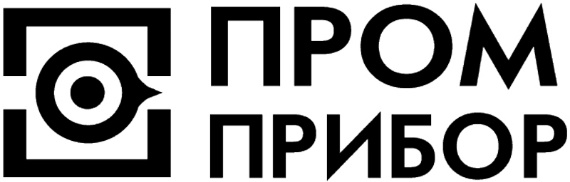 ТЕПЛОВЫЧИСЛИТЕЛИТМК-Н30ППБ.408843.027-30 РЭРУКОВОДСТВО ПО ЭКСПЛУАТАЦИИ___________________________________________________________________________________г. КалугаСодержание1	НАЗНАЧЕНИЕ	42	ТЕХНИЧЕСКИЕ ХАРАКТЕРИСТИКИ	63	УСТРОЙСТВО И РАБОТА изделия	84	МАРКИРОВКА,  ПЛОМБИРОВАНИЕ,  УПАКОВКА	175	ЭКСПЛУАТАЦИОННЫЕ ОГРАНИЧЕНИЯ	186	ПОДГОТОВКА  К ЭКСПЛУАТАЦИИ	187	ТЕХНИЧЕСКОЕ ОБСЛУЖИВАНИЕ	318	РЕМОНТ ВЫЧИСЛИТЕЛЯ	329	ВОЗМОЖНЫЕ НЕИСПРАВНОСТИ И СПОСОБЫ ИХ УСТРАНЕНИЯ	3210	ТРАНСПОРТИРОВАНИЕ И ХРАНЕНИЕ	33Приложение А      Габаритные и присоединительные размеры	34Приложение Б      Схемы измерений	36Приложение В      Схема подключения преобразователей	39Приложение Г      Схемы подключения внешних устройств	40Приложение  Д1   Структура меню ПАРАМЕТРЫ	41Приложение Д2    Структура меню архивы	43Приложение Д3    Структура меню НастройкИ	46Приложение Д3-1   Структура меню НАСТРОЙКИ → ИЗМЕРЕНИЕ	49Приложение Д3-2   Структура меню НастройкИ → ВЫХОД	52Приложение Д4      Структура меню УСТАНОВКИ	53Приложение Д5      Структура меню СЕРВИС	54Приложение Е        Возможные канальные НС и НС ТС	56Приложение Ж       Указания по калибровке.	58Настоящее руководство по эксплуатации (далее по тексту – «РЭ») распространяется на тепловычислители ТМК-Н30 (далее по тексту – «вычислители») изготавливаемые . Калуга, ул. Складская, 4, ЗАО НПО «Промприбор»,продажи: тел./факс 8 800 250 0303  ЗАО «ТД  Холдинга «Теплоком»,e-mail: info@teplocom-sale.ru, www.prompribor-kaluga.ruсервис: тел./факс (4842) 55-07-17,  e-mail: service@prompribor-kaluga.ruРЭ предназначено для изучения устройства и работы вычислителей и содержит правила их монтажа, эксплуатации, технического обслуживания, транспортирования и хранения. В РЭ приняты условные обозначения и термины, представленные в таблице.Примечания:Время наличия питания – интервал времени, в течение которого на прибор было подано питание (автономное или внешнее);Время отсутствия питания – интервал времени, в течение которого на приборе отсутствовало питание;Время события ТС – интервал времени наличия заданного события в ТС (см. п.3.4);время безаварийной работы ТС - интервал времени, в течение которого вычислитель осуществляет учет тепловой энергии теплоносителя в ТС.Тепловая система - совокупность каналов измерений объема, температуры, давления, обеспечивающих вычисление тепловой энергии и других физических величин по данным об измеренных параметрах теплоносителя (схемы ТС приведены в Приложении И). Канал измерения объема, температуры, давления – совокупность функциональных узлов вычислителя, обеспечивающих преобразование входного сигнала в значение измеряемого  параметра.Нештатная ситуация (НС) - выход одного или нескольких параметров, либо совокупности параметров теплоносителя, измеренных и (или) анализируемых  вычислителем, за границы допускаемых значений, установленных для данного режима работы ТС.ЧАСТЬ I. ОПИСАНИЕ И РАБОТА ИЗДЕЛИЯ.НАЗНАЧЕНИЕВычислители предназначены для работы в составе теплосчетчиков при измерении и регистрации параметров теплоносителя и тепловой энергии в водяных системах теплоснабжения различной конфигурации. Вычислители обеспечивают измерение параметров теплоносителя, и расчет тепловой энергии по данным об измеренных параметрах теплоносителя.Область применения: узлы коммерческого учета для водяных систем теплоснабжения на различных объектах теплоэнергетического комплекса и промышленных предприятиях, в жилищно-коммунальном хозяйстве, автоматизированные системы сбора и контроля технологических параметров.Вычислители обеспечивают сохранение измеренных параметров в электронном архиве объемом: для часовых значений – 1488 часов (62 суток), для суточных значений - 730 суток, для месячных значений 48 месяцев (4 года). Вычислители имеют журнал оператора, который фиксирует изменение настроечных параметров, влияющих на метрологические характеристики прибора. Объем журнала 3000 действий оператора. В нем также фиксируются:факт автоматического перевода часов;факт смены летнего/зимнего периода теплопотребления;текущие значения показаний всех счетчиков перед очисткой архивных и текущих параметров, а также сам факт очистки архива и текущих параметров.Вычислители имеют журнал НС, в котором фиксируется время установки и снятия всех флагов и НС.  Размер журнала НС 3000 записей,  каждая запись фиксирует изменение от 1 до 32 флагов или НС.Вычислители обеспечивают измерение и вывод на ЖКИ и через пользовательские интерфейсы на внешние устройства (см. п.1.6), текущих и архивных параметров, приведенных в таблице 1.1. Отображение (мнемоника) параметров на ЖКИ и их описание приведено в Приложении Д.Передача архивных данных и текущих параметров теплопотребления на ПК может выполняться:через интерфейс RS-232 с помощью нуль-модемного кабеля;через модем (GSM модем), подключенный к интерфейсу RS-232;через интерфейс RS-485 (при наличии платы интерфейса RS-485, поставляемой по отдельному заказу);через сеть Интернет по GPRS каналу с помощью адаптера модема АМ-02*;через сеть Интернет или локальную Ethernet сеть с помощью Ethernet адаптера АЛС232.01* или MOXA (серия NPort 5000).Перенос архивных данных на ПК может осуществляться и с помощью переносного считывающего устройства УС-Н2*. Схемы подключения внешних устройств приведены в Приложении Г, подробнее описание передачи данных на внешние устройства приведено в п. 6.10.производитель устройств - ЗАО НПО «Промприбор».Таблица 1.1Примечание: Времена, фиксируемые в архивах, отображаются в формате - час:мин.Настроечные параметры (цены импульсов преобразователей расхода, НСХ ТСП, характеристики преобразователей давления, работающих совместно с вычислителем по каждому каналу, температура и давление холодной воды, используемой для подпитки ТС на источнике теплоты, максимальное давление преобразователя давления, договорные давления по каналам, реакции на НС и др.) оговариваются потребителем при заполнении карты заказа, приведенной на сайте www.prompribor-kaluga.ru. в соответствии с методическими указаниями.Пример записи  вычислителя при его заказе и в документации:ТЕХНИЧЕСКИЕ ХАРАКТЕРИСТИКИ Диапазоны показаний основных параметров вычислителей представлены в таблице 2.1Таблица 2.1Погрешности преобразования входных сигналов в значения измеряемых параметров приведены в таблице 2.2Таблица 2.2Измерительные возможности вычислителей представлены в таблице 2.3.Таблица 2.3* В зависимости от схемы измерений тепловой энергии (см. Приложение Б)** Дополнительный (V5) канал объема может использоваться для учета холодной воды.Эксплуатационные характеристики вычислителей представлены в таблице 2.4Таблица 2.4Основные технические характеристики вычислителя представлены в таблице 2.5 Таблица 2.5* - срок службы батареи в зависимости от режимов эксплуатации можно рассчитать и оценить с помощью ПО «Конфигуратор приборов», размещенного на сайте www.prompribor-kaluga.ru.**при наличии/ при отсутствии джампера на :1 и :2 разъемов ХР4…ХР8 (подробнее см. п.6.9) Вычислитель предназначен для работы с измерительными преобразователями со следующими характеристиками, представленными в таблице 2.6Таблица 2.6Электропитание платы интерфейса RS-485 осуществляется от внешнего источника постоянного стабилизированного напряжения 7…30 В, потребляемый ток не более 200 мА.Показатели надежности:средний срок службы, лет, не менее…………………………………………………………12средняя наработка на отказ, час, не менее………………………………………………75 000Габаритные размеры, не более 204х110х62 мм, масса, не более . присоединительные размеры вычислителя указаны в Приложении А. Уравнения вычисления тепловой энергии, определяются конфигурацией используемой измерительной схемы и представлены в Приложении И.Примечание -  Для каналов, в которых задается договорная температура холодной воды, используемой для подпитки ТС на источнике теплоты, результаты измерений тепловой энергии  должны корректироваться в соответствии с ГОСТ Р 8.592-2002.УСТРОЙСТВО И РАБОТА изделияПринцип работы вычислителя основан на преобразовании сигналов от первичных преобразователей в значения измеряемых параметров теплоносителя и последующем вычислении, по соответствующим измерительной схеме уравнениям, тепловой энергии, тепловой мощности и расхода теплоносителя.  Устройство вычислителя Вычислитель конструктивно выполнен в ударопрочном пластмассовом корпусе, обеспечивающем пылебрызгозащищенное исполнение прибора, и состоит из блока коммутации, расположенного в нижней крышке корпуса, и блока вычислителя, расположенного в верхней крышке корпуса (см. Приложение А). Для сохранения герметичности, подключение линий связи преобразователей осуществляется через гермовводы корпуса.  Алгоритм работы вычислителя.Микропроцессор осуществляет прием и обработку входных сигналов с подключенных  ПР, ПТ и  ПД  и преобразовывает их в физические величины.Сопротивления ТСП, изменяющиеся в зависимости от температуры, преобразуются в напряжение, измеряемое аналого-цифровым преобразователем (АЦП). Далее, полученный код АЦП, пересчитывается микропроцессором в значение сопротивления, а затем, в зависимости от заданного типа НСХ, в значение температуры.Выходной ток ПД, пропорциональный давлению теплоносителя в трубопроводе преобразуется в напряжение, которое также измеряется при помощи АЦП и пересчитывается в значение тока, которое, преобразуется в значение давления.Количество импульсов поступивших от ПР, умножается на вес импульса и преобразуется в значение объема теплоносителя, а их частота в текущее значение расхода.Для ПТ и ПД в вычислителе имеется система диагностики, позволяющая определять отказ преобразователя по выходу полученных значений величины за измеряемый диапазон. Отказ ПР определяется по исправности линии связи с ПР.Плотность и энтальпия теплоносителя вычисляются по аппроксимирующим уравнениям на основании данных ГСССД по измеренным (либо договорным) значениям температур и давлений.Период расчета текущих параметров составляет 6 с. Период измерений температур и давлений выбирается из ряда 60, 180, 360 и 600 с и задается при настройке прибора. В режимах ПОВЕРКА и КАЛИБРОВКА период измерений температуры и давления становится равным 6 с. Период измерений рекомендуется выбирать минимальным при часто меняющейся температуре (например, для ТС с тупиковой ГВС) и максимальным при медленно изменяющейся температуре (закрытые или открытые ТС). Ресурс работы вычислителя от батареи напрямую зависит от периода измерений параметров.Текущее значение тепловой мощности вычисляется по формулам в зависимости от конфигурации используемой схемы ТС.Суточные архивные показания тепловой энергии, массы, объема теплоносителя и времен,  вычисляются как сумма часовых показаний, месячные показания - как сумма суточных.Итоговые архивные показания тепловой энергии, массы, объема теплоносителя и времен представляют собой текущие значения параметров на момент создания архивной записи.Среднечасовые архивные показания температуры и давления вычисляются как сумма текущих показаний, деленная на количество измерений. Среднесуточные значения вычисляются как сумма часовых показаний, деленная на количество часов. Среднемесячные значения вычисляются как сумма суточных показаний, деленная на количество суток.Средневзвешенное значение температуры за час, вычисляется как сумма произведений текущей температуры и массы теплоносителя каждого периода измерения, деленное на массу теплоносителя за этот час. Средневзвешенное значение температуры за сутки, вычисляется как сумма произведений средневзвешенной температуры и массы теплоносителя за часы этих суток, деленное на массу теплоносителя за эти сутки. Средневзвешенное значение температуры за месяц, вычисляется как сумма произведений средневзвешенной температуры и массы теплоносителя за сутки этого месяца, деленное на массу теплоносителя за этот месяц. В вычислителе имеется 6 дискретных входов (DIN1… DIN6), которые можно использовать для контроля электропитания преобразователей (DIN1…DIN5), а также для внешних датчиков аварийной сигнализации. В вычислителе предусмотрены один дискретный выход DOUT1, который может быть сконфигурирован в качестве логического, либо сигнализирующего о выполнении условия, по заранее заданному соотношению измеренных или сервисных параметров, либо сигнализирующего о срабатывании таймера, настроенного по заданному расписанию  (см. Приложение Д3-2), либо генерирующего выходную частоту, рассчитанную вычислителем по выбранной зависимости с использованием измеренных или сервисных параметров. Технические характеристики дискретных входов и выходов вычислителя приведены в таблице 2.5, а их организация на рисунке 6.1.  Сигнал на дискретном выходе, в зависимости от его режима работы, может появиться:если он установлен в регистре управления;при возникновении любой НС или флага указанных в соответствующих масках;при выполнении заданного условия;если текущее время находится внутри заданного интервала в расписании таймера.Предусмотрена возможность инверсии выхода - при включенной инверсии физический сигнал на выходе будет инвертирован.Реакции вычислителя на НС.При работе вычислителя могут возникать различные НС, вызванные как внутренними, так и внешними причинами, нарушающими или не нарушающими нормальную работу вычислителя в составе узла учета. НС могут быть вызваны:нарушением условий эксплуатации вычислителя; неправильным выбором режима работы вычислителя и его отказами; отказами преобразователей, входящих в состав узла учета; отказами линий связи, соединяющих преобразователи с вычислителем;неправильным функционированием, динамикой работы и нарушением условий эксплуатации системы теплоснабжения.Возникновение и регистрация НС не является свидетельством выхода из строя узла учета и не может служить для оценки его метрологических характеристик, а является лишь поводом для определения причин ее вызвавших.В вычислителе предусмотрен постоянный анализ НС. Возникновение любой НС, либо события фиксируется в архиве вычислителя, помимо этого время появления и пропадания НС фиксируется в журнале НС.Структурные схемы, поясняющие работу ТС вычислителя при возникновении различных НС, приведены на рисунке 3.1  (упрощенная) и рисунке 3.2 (развернутая).Возникновение НС в ТС вызывает заданную при  настройке вычислителя реакцию, а также приводит, в зависимости от установленной маски (определяемой требованиями, предъявляемыми к конкретному узлу учета), к возникновению события ТС.В ТС можно гибко настроить реакцию на каждую из НС а также с помощью масок настроить четыре события. Под маской здесь понимается шаблон, выделяющий только определенные НС существенные для данного события. Рисунок 3.1Рисунок 3.2В ТС вычислителя существуют следующие НС:Канальные НС, возникают в результате отказа измерительных преобразователей или выходе измеренных значений параметров в каналах за заданные пороговые значения.НС ТС, возникают в результате обработки значений входных параметров, а также при вычислении тепловой энергии в ТС. Существуют также общие для всего вычислителя флаги и НС:Аппаратные НС, возникают при неисправности функциональных узлов вычислителя, сбоев при работе с памятью, а также при переходе в соответствующий режим работы;Флаги внешних событий, возникают при наличии сигналов на дискретных входах, а также при переходе к зимнему (летнему) периоду теплопотребления. При настройке ТС можно с помощью маски указать какие из флагов будут формировать НС Внешнее событие в НС ТС;Флаг дискретного выхода, отображает наличие сигнала на дискретном выходе. Под флагом здесь понимается указатель, сигнализирующий о наступлении того или иного события, относящегося к работе вычислителя. При наличии сигналов на входах каналов объема, температур и давлений происходит их измерение и выполняется расчет параметров. При выходе параметров за ранее установленные пороги (границы) возникают соответствующие канальные НС, при наличии которых, в зависимости от заданных реакций на канальные НС (см. таблицу 3.5) некорректный параметр может заменяться в расчетах либо договорным, либо пороговым, либо нулевым значениями. Также, по канальным НС может быть остановлен счет тепловой энергии, либо использоваться договорное значение тепловой мощности (Wi=Wдогi).При расчете параметров ТС также могут возникать некорректные ситуации (например: ti<txв; Δt<Δtнп; Δt<0; небаланс расходов между каналами ТС). Это приводит к возникновению  НС ТС, наличие которых, в свою очередь, в зависимости от заданных реакций на НС ТС (см. таблицу 3.6), также может влиять на определение параметров и приводить либо к останову счета тепловой энергии, либо к использованию договорного значения тепловой мощности (Wi=Wдогi)Наличие совокупности канальных НС и НС ТС, выделенных соответствующими масками, определяет появление заданного события. Появление события фиксируется в архиве и вызывает счет времени Тсоб. В ТС может быть гибко настроено четыре события (Событие 1… Событие 4), определяемых требованиями, предъявляемыми к конкретному узлу учета (см. пример настройки ТС в п.6.7).Аппаратные НС, возникающие при работе вычислителя приведены в таблице 3.1.Таблица 3.1Таблица 3.1 (продолжение)* При появлении данных НС необходимо проверить все настроечные параметры во избежание некорректной работы вычислителя. Время установки и снятия аппаратных НС фиксируется в журнале НС. Для аппаратных НС  [0], [1], [4], [5], [6], [7] фиксируется только факт их установки, т.к. сброс этих НС происходит в конце каждого часа.Флаги внешних событий, приведены в таблице 3.2.Таблица 3.2 Канальные НС, приведены в таблице 3.3.таблица 3.3таблица 3.3 (продолжение)Дополнительную информацию о причине отказа подключенных преобразователейможно получить в сервисном меню «Диагностика» (см. Приложение Д5).Примечание – Пороговые канальные НС ([4…F], [K…N], [S…V])  могут быть отключены дополнительными настройками (см. таблицу Д3-1.2 ). Пороговые НС не устанавливаются, если используются договорные значения параметров.НС тепловых систем приведены в таблице 3.4.Таблица 3.4Таблица 3.4 (продолжение)Примечание - НС небаланса расходов [A…D] и [E…H]  в течении часа имеют предварительное значение, окончательно НС устанавливается в конце часа на основе данных за час и именно это значение записывается в архив. НС небаланса расходов [A…D] и [E…H] могут быть отключены дополнительными настройками тепловой системы (см. таблицу Д3-1.2). Время установки и снятия НС ТС фиксируется в журнале НС. Для НС ТС контроля небаланса [A], [B], [C], [D], [E], [F], [G], [H] факт установки и снятия фиксируется в конце  часа, когда происходит окончательный контроль небаланса.Реакции на канальные НС.В зависимости от требуемого алгоритма работы вычислителя могут быть заданы следующие типы реакций на канальные НС, приведенные в таблице 3.5.Таблица 3.5Реакции на НС ТС.В зависимости от требуемого алгоритма работы вычислителя могут быть заданы следующие типы реакций на НС ТС, приведенные в таблице 3.6.Таблица 3.6Таблица 3.6 (продолжение)Примечание - Реакции на НС небаланса расходов [A…H] выполняются в конце часа. Для дополнительного канала V5 вместо реакций Останов ТС, Останов со счетом, W=Wдог выбирается реакция Останов V5.Код НС при любых реакциях регистрируется в текущих параметрах и фиксируется в архивах.алгоритмы работы вычислителя при различных типах задаваемых реакций:Нет реакции - Реакция на НС отсутствует. Останов Вычисление Q, W в тепловой системе прекращается;Счет V и G в тепловой системе прекращается;Объемный и массовый расход приравнивается к 0;Вычисление средних температур и давлений зависит от дополнительных настроек ТС. Вычисление средневзвешенных температур прекращается;Прекращается счет времени безаварийной работы тепловой системы Tраб.ТС1(Tраб.ТС2); Устанавливается НС с кодом [U] Останов ТС1 ( [V] Останов ТС2 ) в НС ТС.Останов со счетомВычисление Q, W в тепловой системе прекращается;Счет V и G в тепловой системе продолжается при исправных датчиках;Вычисление средних или средневзвешенных температур и средних давлений в тепловой системе продолжается при исправных датчиках;Прекращается счет времени безаварийной работы тепловой системы Tраб.ТС1 (Tраб.ТС2);Устанавливается НС с кодом [U] Останов ТС1 ( [V] Останов ТС2 ) в НС ТС.W = WдогВычисление Q, в тепловой системе ведется по соответствующему заданному договорному значению W_дог1 (W_дог2);Счет V и G в тепловой системе продолжается; Вычисление средних или средневзвешенных температур и средних давлений в данной тепловой системе продолжается при исправных датчиках; Устанавливается НС с кодом [S] W1 = W_дог1 ( [T] W2 = W_дог2 ) в НС ТС.G1=G2 = (G1+G2)/2 - Приравнять часовые значения масс в 1-м канале (подающем трубопроводе) и 2-м канале (обратном трубопроводе) к  их среднему арифметическому значению.G1=G2 - Приравнять часовую массу в 1-м канале (подающем  трубопроводе) к часовой массе во 2-м канале (обратном трубопроводе).G2=G1 - Приравнять часовую массу во 2-м канале (обратном  трубопроводе) к часовой массе в 1-м канале (подающем трубопроводе).G3=G4 = (G3+G4)/2 - Приравнять часовые значения масс в 3-м канале (подающем трубопроводе) и 4-м канале (обратном трубопроводе) к  их среднему арифметическому значению.G3=G4 - Приравнять часовую массу в 3-м канале (подающем  трубопроводе) к часовой массе во 4-м канале (обратном трубопроводе).G4=G3 - Приравнять часовую массу во 4-м канале (обратном  трубопроводе) к часовой массе в  3-м канале (подающем трубопроводе). Останов V5Прекращается счет времени дополнительного канала V5 Tраб.V5;Устанавливается НС с кодом [R] Останов V5 в НС ТС.Значение = договорное - Значение параметра в канале приравнивается к заданному договорному  значению.Значение = 0 - Значение параметра в канале приравнивается к 0.Значение = порог - Значение параметра в канале приравнивается к пороговому значению.Органы управления, индикации и коммутации вычислителя (см. приложение А).Визуализация информации осуществляется на двухстрочном, шестнадцатисимвольном ЖКИ на передней панели прибора. Там же расположены шесть кнопок, предназначенные для работы с меню прибора. Индикатором наличия внешнего (не батарейного) питания служит светодиод, расположенный на плате коммутации. Кнопка  НАСТРОЙКА  и вилка ХР2 (для установки джамперов) расположены на тыльной стороне блока вычислителя и служат для входа в режим НАСТРОЙКА, ПОВЕРКА и КАЛИБРОВКА (см п.3.6). Для задания режима фильтрации каналов объема, в зависимости от параметров входных импульсов на тыльной стороне блока вычислителя расположены вилки XP4…ХР8 для установки джамперов. Джамперы должны быть обязательно установлены на всех задействованных каналах в одном из режимов фильтра, необходимом для правильной (помехозащищенной) работы вычислителя.Для подключения к ПК, модему или информационной сети через интерфейс RS232 служат разъемы интерфейсов RS232.1 и RS232.2 (см. Приложение А). Подключение вычислителя к ПК осуществляется нуль-модемным кабелем.Для подключения к ПК или информационной сети через интерфейс RS485 необходимо установить плату интерфейса RS485 на блоке коммутации. Для установки платы интерфейса RS485 в блоке коммутации расположены вилка ХР1 для подсоединения и 2 стойки (см. Приложение А).Для подключения ПР, ПТ, ПД, входных и выходных сигналов вычислителя служат клеммные колодки, установленные в блоке коммутации.Для подключения внешнего питания предусмотрены отдельные клеммы (см. Приложение А). При наличии внешнего электропитания ЖКИ у прибора не отключается, ток от встроенной батареи не потребляется. Индикатором наличия внешнего питания служит светодиод VD1 (см. Приложение А)Режимы работы вычислителя.Вычислители могут работать в одном из следующих режимов:РАБОТА – Основной режим работы. Вычислитель осуществляет измерение, расчет и накопление архивных данных.Для просмотра доступны все данные. Для изменения доступны параметры, не влияющие на метрологические характеристики (меню "Установки" см Приложение Д4 ) .ПОВЕРКА – Режим предназначен для поверки вычислителя. Переход в данный режим осуществляется из режима РАБОТА установкой джампера на :1 и :2 вилки ХР2, расположенной под колпачком и защищенной от несанкционированного доступа пломбой поверителя (см. Приложение А).При входе в этот режим показания счетчиков тепловой энергии, массы и объема обнуляются, и накопление данных начинается с нулевых значений. Сброс счетчиков также происходит при нажатии кнопки  НАСТРОЙКА . Вычислитель осуществляет измерение и расчет текущих параметров.Накопление архивных данных не осуществляется. Отключаются реакции на пороговые канальные НС (см. таблицу 3.5).Отключается тестирование линий каналов объема. Период измерений t и Р становится равным 6 с.При выходе из режима восстанавливаются показания всех счетчиков, заданные типы реакций на пороговые канальные НС и тестирование (если было задано) линий каналов объема.Выход из режима ПОВЕРКА осуществляется удалением джампера с :1 и :2  вилки ХР2.НАСТРОЙКА – Режим предназначен для ввода настроечных параметров (см. таблицу 6.1). Переход в режим осуществляется из режима РАБОТА либо вводом заранее установленного пароля с ПК или клавиатуры, либо кратковременным нажатием кнопки  НАСТРОЙКА. В обоих случаях режим активизируется на 5 мин. Для того чтобы прибор продолжал находиться в данном режиме, операцию перехода необходимо повторить.Вычислитель осуществляет измерение, расчет и накопление архивных данных.Для просмотра доступны все данные. Для изменения доступны все параметры через меню прибора и интерфейс за исключением калибровочных.Выход из режима НАСТРОЙКА происходит автоматически по истечении 5 минут. При выходе из режима сохраняются параметры, измененные в процессе настройки. калибровка – Режим предназначен для настройки и калибровки вычислителя. Переход в данный режим осуществляется из режима РАБОТА установкой джампера на :3 и :4 вилки ХР2, защищенной пломбой  поверителя от несанкционированного доступа.Вычислитель осуществляет измерение калибруемых параметров;Прекращается расчет текущих данных и накопление архивных данных. ЖКИ и клавиатура блокируются. Доступ к прибору осуществляется только через интерфейс. Период измерений t и Р становится равным 6 с.Для изменения доступны все параметры, в том числе и калибровочные.Выход из режима КАЛИБРОВКА выполняется удалением джампера :3 и:4 вилки ХР2. При выходе из режима сохраняются параметры, измененные в процессе калибровки. Настроечные и калибровочные параметры фиксируются в журнале оператора. Каждая запись журнала содержит дату и время изменения, наименование параметра, его старое и новое значение. Записи в журнале не стираются при очистке архивных и текущих параметров.Схема подключения приборов и оборудования при проведении калибровки, а также указания по выполнению калибровочных операций приведены в Приложении Ж. МАРКИРОВКА,  ПЛОМБИРОВАНИЕ,  УПАКОВКАМаркировка и пломбирование. На корпусе вычислителя нанесены следующие маркировочные обозначения: наименование модификации и исполнения;заводской номер (расположен под прозрачной крышкой корпуса в левой нижней части лицевой панели прибора); знак утверждения типа; товарный знак предприятия-изготовителя.Вычислители  пломбируются:  оттиском клейма БТК при выпуске из производства и после ремонта;оттиском клейма  поверителя при его поверке.Оттиски клейма наносятся на пломбировочную пасту. Расположение чашек для пломбирования приведено в Приложении А.При поверке, при признании изделия годным к применению, вычислитель пломбируют оттиском клейма поверителя и делают отметку в паспорте в соответствии с ПР50.2.006.С целью защиты от несанкционированного вмешательства в работу вычислителя прибор подлежит пломбированию теплоснабжающей организацией.Пломбирование осуществляется путем пропускания проволоки в отверстия ушек и установкой навесных пломб  в соответствии с Приложением А.Упаковка изделияВычислители упаковываются в полиэтиленовый пакет или в упаковочную бумагу, и укладывается  в картонную коробку.Эксплуатационная документация упаковывается в полиэтиленовый пакет и укладывается с вычислителем в картонную коробку.Упаковка нескольких вычислителей, упакованных в соответствии с п.4.2.1, производится в картонные (ГОСТ 9142) или фанерные (ГОСТ 5959) ящики, выложенные внутри упаковочной бумагой по ГОСТ 8828.Для предотвращения смещений и поломок вычислители внутри ящика крепятся при помощи  вкладышей, упоров  и амортизаторов.В ящик вкладывается упаковочный лист, содержащий следующие сведения: наименование и товарный знак предприятия-изготовителя; обозначение упакованных изделий; количество изделий в ящике; дата упаковки; фамилию упаковщика. ЧАСТЬ II        ИСПОЛЬЗОВАНИЕ ПО НАЗНАЧЕНИЮ ЭКСПЛУАТАЦИОННЫЕ ОГРАНИЧЕНИЯВНИМАНИЕ! Нельзя располагать вычислитель вблизи мощных источников электромагнитных полей (силовые трансформаторы, электродвигатели, неэкранированные силовые кабели и т.п.).В помещении, где эксплуатируется вычислитель, не должно быть среды, вызывающей коррозию материалов, из которых он изготовлен.ПОДГОТОВКА  К ЭКСПЛУАТАЦИИМеры безопасностиК работе с вычислителями допускаются лица, прошедшие инструктаж на рабочем месте и имеющие группу по электробезопасности не ниже второй.При питании вычислителей от встроенной батареи или внешнего аккумулятора опасный фактор по электробезопасности отсутствует, т.к. используемый уровень напряжения безопасен для жизни человека.При питании вычислителей от внешнего сетевого источника напряжения, при выполнении всех видов работ с вычислителями должны соблюдаться действующие «Правила техники безопасности при эксплуатации электроустановок потребителей» и «Правила технической эксплуатации электроустановок потребителей».По способу защиты от поражения электрическим током вычислитель относиться к классу III по ГОСТ 12.2.007.0-75 Межплатные отсоединения и присоединения шлейфов должны осуществляться только при отключенной батарее. Общие требованияПеред началом монтажа необходимо провести внешний осмотр изделия, при этом проверяется: отсутствие видимых механических повреждений; состояние соединительных разъемов и клемм; наличие оттисков клейма БТК предприятия-изготовителя и клейма поверителя на пломбах.Примечание - После пребывания вычислителя при отрицательных температурах, соответствующих условиям транспортирования и хранения, его необходимо выдержать в отапливаемом помещении не менее 24 часов.Монтаж вычислителяМонтаж вычислителя следует производить в удобном для снятия показаний месте, соответствующем условиям эксплуатации. При несоответствии выбранного места расположения вычислителя условиям эксплуатации, монтаж выполнить в защитном шкафу (кожухе), обеспечивающем необходимую степень защиты. Вычислитель имеет вертикальное исполнение. Крепление вычислителя осуществляется при помощи крепежного комплекта, габаритные и присоединительные размеры приведены в Приложении А. Рекомендуемая высота установки 1,4...1,6 м от пола.Примечание - Перед подключением внешних устройств к изделию следует удалить заглушки из используемых кабельных вводов. Неиспользуемые кабельные вводы при эксплуатации должны быть закрыты заглушками.Подключение измерительных преобразователей, дискретных входов и  выхода.Подключение к вычислителю измерительных преобразователей выполняется в соответствии с Приложением В.Подключение к вычислителю преобразователей расхода и давления следует вести двухжильным кабелем с сечением каждой жилы не менее 0,2 мм2. Длина линии связи между преобразователями и вычислителем не должна превышать , при сопротивлении жилы не более 30 Ом. Каждая жила кабеля должна быть целой частью, т.е. не должна иметь никаких промежуточных соединений. Если вычислитель размещается в приборном щите, то допускается подключение к вычислителю преобразователей расхода  и давления, имеющих внешнее питание,  через промежуточную клеммную колодку, расположенную внутри щита.Подключение к вычислителю термопреобразователей рекомендуется вести по четырехпроводной схеме, 4-х жильным кабелем сечением каждой жилы не менее 0,2 мм2. Длина линии связи между термопреобразователем и вычислителем не должна превышать , при сопротивлении каждой жилы кабеля не более 30 Ом. Каждая жила кабеля должна быть целой частью, т.е. не должна иметь никаких промежуточных соединений. При расстоянии до термопреобразователей более  или при наличии промышленных радиопомех соединительные линии рекомендуется прокладывать в металлорукаве, при этом заземление металлорукава допускается выполнять только со стороны вычислителя. Примечание - Линии связи, указанные выше, необходимо располагать отдельно от силовых электрических цепей с напряжением 220/380 В, частотой 50 Гц.Подключение устройств к дискретным входам и выходу вычислителя рекомендуется вести двухжильным кабелем сечением каждой жилы  не менее 0,2 мм2  при длине линии связи не более .Организация дискретных входов и дискретного выхода приведена на рисунке 6.1.Рисунок 6.1При подключении вычислителя необходимо проследить за тем, чтобы концы проводов были плотно зажаты винтами клеммной колодки и не касались друг друга. Работа с меню вычислителя, просмотр и редактирование параметровМеню предназначено для просмотра текущих и архивных параметров, а также для редактирования настроечных параметров непосредственно с помощью клавиатуры и ЖКИ. Меню представляет собой иерархическую древовидную структуру, приведенную в приложении Д. Фрагменты меню, в основном, состоят из типовых элементов. Навигация и редактирование осуществляется при помощи кнопок со следующей мнемоникой:Нажатие на кнопку может быть: кратковременным (менее 1 с)длительным (более 1 с)c удерживанием (более 1 с и удерживанием нажатой)Конечным элементом каждой ветви дерева меню всегда является элемент, служащий для просмотра или редактирования параметра. Для перехода к требуемому элементу необходимо пройти по определенной ветке на требуемый уровень меню. Меню разных уровней может быть следующих видов:Нумерованный списокЦиклический списокТаблицаНумерованный список – предназначен для перехода к элементу или меню нижестоящего уровня (далее по тексту – «подменю»). Его особенностью является то, что все элементы или названия подменю пронумерованы, что позволяет ориентироваться по номеру элемента. В левой части ЖКИ курсор ► указывает, на какой элемент или подменю будет выполнен переход. В правой части ЖКИ ползунок отображает общее положение курсора в спискеПри нажатии кнопок   курсор передвигается вверх или вниз, а при нажатии кнопок   курсор переходит к первому или последнему элементу списка. При нажатии кнопки  осуществляется переход к выбранному элементу или подменю. При длительном нажатии кнопок  выполняется повторное действие этих кнопок. Для возврата на верхний уровень меню необходимо нажать кнопку .Примечание - При длительном нажатии на кнопку  вычислитель переходит в главное (корневое) меню из любого подменю и режима.Циклический список – предназначен для более удобного обхода группы элементов. При нажатии кнопок   осуществляется переход к предыдущему или последующему элементу. Так как список циклический, то при его обходе, переход от последнего элемента осуществляется к первому и наоборот. При длительном нажатии кнопок   осуществляется переход к первому или последнему элементу. При нажатии кнопки  осуществляется переход в режим редактирования текущего элемента (см. ниже). Для возврата на верхний уровень меню необходимо нажать кнопку .Таблица - предназначена для обхода группы элементов содержащих логически сгруппированные подгруппы. Например, в таблице текущих параметров ТС (см. Приложение Д1) в столбцах группируется канал, а в строке подгруппа одноименных элементов.При нажатии кнопок     осуществляется переход к элементу согласно его положению в таблице. Если элемент в строке последний, то при нажатии кнопки  будет осуществлен переход к первому элементу в следующей строке и наоборот: от первого элемента строки к последнему элементу предыдущей строки. При длительном нажатии кнопок     выполняется повторное действие этих кнопок. При нажатии кнопки  осуществляется переход в режим редактирования текущего элемента (см. ниже). Для возврата на верхний уровень меню необходимо нажать кнопку .Элементы меню служащие для просмотра или редактирования параметров могут быть следующих видов:Элемент с числовым значением;Элемент с датой/временем;Элемент с перечисляемым значением;Элемент с битовым значением.При переходе к элементу просмотра и редактирования параметра, в верхней строке отображается название параметра, а в нижней его значение. Значение параметра при просмотре обновляется каждые 2 секунды. При нажатии кнопки  осуществляется переход в режим редактирования текущего элемента. Переход будет осуществлен, если элемент предназначен для редактирования и режим работы обеспечивает уровень доступа, необходимый для разрешения редактирования, в противном случае переход в указанный режим не произойдет.Элемент с числовым значением – предназначен для просмотра или редактирования числового параметра. Значение параметра может быть с размерностью, которая всегда расположена в конце строки. Разделение целой и дробной части численного значения отображаемого параметра осуществляется символом точка.Индикацией перехода в режим редактирования служит курсор в виде подчеркивания, который появляется под первой цифрой значения.Кнопками   курсор передвигается влево или вправо по всей нижней строке за исключением знакомест с размерностью значения. Кнопками  осуществляется циклический перебор цифр и знаков. При длительном нажатии кнопок    выполняется повторное действие этих кнопок.  Для целочисленных параметров доступны цифры от 0 до 9 и пробел. Для параметров, которые могут иметь отрицательное значение доступен символ знака «-». Так как вычислитель поддерживает формат чисел с плавающей запятой для ввода доступны символы «.»,«-»,«e» для отображения мантиссы числа и показателя степени, например 1.23e05. После редактирования, для ввода значения, необходимо нажать кнопку . Если новое значение ввелось, то курсор исчезнет и будет отображено новое значение параметра. В некоторых параметрах проверяется диапазон вводимых значений и при выходе за его границы появится сообщение:после чего, при нажатии на любую кнопку, произойдет возврат к просмотру этого параметра. Для отмены редактирования необходимо нажать кнопку . О выходе из режима можно судить по исчезновении курсора и отображении прежнего (не измененного) значения параметра.Элемент с датой/временем – предназначен для просмотра или редактирования параметра с датой или временем. Элемент по своей функциональности повторяет элемент с числовым значением. Особенностью элемента является то, что при переборе цифр исключаются заведомо неверные числа на определенных знакоместах. При вводе времени и даты происходит проверка корректности времени и даты по внутреннему календарю. При неверно установленном значении, ввод не будет осуществлен, пока не будет установлено корректное значение.Элемент с перечисляемым значением – предназначен для просмотра или редактирования параметра с индексным значением. В элементе отображается текстовая расшифровка индекса значения параметра. Индикацией перехода в режим редактирования служат два курсора в виде треугольников по краям значения.Кнопками   осуществляется перебор значений. Кнопками   осуществляется переход к первому или последнему значению. При длительном нажатии кнопок   выполняется повторное действие этих кнопок. После редактирования для ввода нового значения необходимо нажать кнопку . Если новое значение ввелось, курсоры исчезнут, и будет отображено новое значение. Для отмены редактирования необходимо нажать кнопку . О выходе из режима можно судить по исчезновению курсоров,  и отображении прежнего (не измененного) значения параметра.Элемент с битовым значением – предназначен для просмотра или редактирования параметров, значение которых устанавливается побитно, например: флагов, масок или НС. Каждый бит отображает значение флага или НС. Элемент позволяет отображать только 16 бит параметра, поэтому для просмотра и редактирования 32-битного параметра используются 2 элемента один для младших 16 бит, второй для старших. Если бит в параметре установлен, то выводится его номер (код), иначе выводится прочерк «-».Индикацией перехода в режим редактирования служит курсор в виде подчеркивания, который появляется под первой цифрой (битом) значения. При нажатии кнопок   курсор передвигается влево или вправо по знакоместам нижней строки, где отображены, биты параметра. Кнопками   осуществляется установка или снятие бита. При длительном нажатии кнопок     выполняется повторное действие этих кнопок.Элементы с битовым значением имеют также альтернативный режим просмотра и редактирования - так называемый «карман». В «кармане» биты, представлены в виде списка с текстовой расшифровкой. Для входа в «карман» необходимо длительное нажатие на кнопку  в режиме просмотра.Если бит в параметре установлен, то кружок в строке бита закрашен, иначе кружок пустой.  Навигация по списку осуществляется кнопками . При нажатии кнопок   в режиме просмотра курсор переходит к первому или последнему биту параметра. При нажатии на кнопку  происходит выход из «кармана».Переход в режим редактирования в «кармане» также осуществляется нажатием на кнопку . Индикатором перехода в режим редактирования служит второй курсор.В режиме редактирования установка и снятие бита происходит при нажатии кнопок  . Ввод значения также осуществляется кнопкой , а отмена редактирования кнопкой .   Элементы, предназначенные для работы с архивом.Навигатор архива – предназначен для первоначального позиционирования при просмотре архивных данных. При входе в элемент навигатора архива в нижней строке отображается дата последней страницы выбранного архива. Если в данном архиве нет записей, то отображается надпись "Нет данных".Кнопками   осуществляется переход на предыдущую или последующую страницу архива и выводится ее дата. Если архив часовой - переход осуществляется через несколько страниц для перехода в предыдущие или следующие сутки. Кнопками   осуществляется переход  к первой или последней странице архива. Для поиска архивной страницы по дате необходимо длительным нажатием на кнопку  перейти в режим редактирования, ввести дату для поиска и нажать кнопку . При этом будет выполнен поиск и, если заданная страница найдена, то осуществится переход на нее, причем дата будет соответствовать введенной. Если страницы с искомой датой не найдено будет выполнен переход на страницу ближайшую к искомой, и выведена ее дата. Для перехода к просмотру архива необходимо нажать кнопку .Архивная таблица – предназначена для просмотра архивных параметров выбранного типа архива. В верхней строке ЖКИ отображается дата (для часового архива - дата и час) текущей страницы архива. В нижней строке отображается наименование параметра и его значение с размерностью. Кнопками   осуществляется переход на предыдущую или последующую страницу архива. Параметры в странице архивной таблицы представляют собой циклический список. Кноп-ками   осуществляется переход к предыдущему или последующему элементу страницы архива. При длительном нажатии кнопок     выполняется повторное действие этих кнопок. Элементы с битовым значением также имеют «карманы» для представления в виде списка с текстовой расшифровкой битов.Структура меню вычислителя.Перед использованием вычислителя следует внимательно изучить его меню. Структура главного (корневого) меню вычислителя представлена на рисунке 6.2.Рисунок 6.2Ввод настроечных параметров.Перед использованием вычислителя в узле учета тепловой энергии необходимо осуществить его настройку. Настройка выполняется под конкретные схемы измерений, используемые в данном узле учета. Общий перечень настроечных параметров приведен в таблице 6.1. Подробное описание параметров приведено в Приложении Д3.Настройку рекомендуется выполнять в следующей последовательности:Проверить время и дату системных часов; Выбрать схему измерений тепловой энергии;ввести договорные значения параметров измерений объема, температуры, давления (при необходимости);Настроить каналы измерений параметров в соответствие с характеристиками подключаемых ПР, ПТ и ПД;Для каналов объема задать:Цена (вес) импульса;Договорное значение расхода (при необходимости);Верхний и нижний пороги расхода при необходимости контроля измеряемых значений;Минимальный расход;Тест линии;Контроль электропитания.Для каналов температуры:тип НСХ ТСПДоговорное значение температуры (при необходимости);Верхний и нижний пороги температуры при необходимости контроля измеряемых значений.Для каналов давления:Максимальное давление ПД;Диапазон токов ПД;Договорное значение давления (при необходимости);Верхний и нижний пороги давлений при необходимости контроля измеряемых значений.Настроить (выбрать) период измерений t и Р.Настроить общие параметры измерений для всего вычислителя:Единицы измерения тепловой энергии;Параметры холодной воды, используемой для подпитки ТС на источнике теплоты;Летний/зимний период измерения.Выполнить настройку ТС:Настроить реакции на канальные НС согласно предъявляемым требованиям;Настроить реакции на НС ТС согласно предъявляемым требованиям;Настроить маски событий на необходимые канальные НС и НС ТС при необходимости учета времени каких либо событий в ТС.Ввод параметров может осуществляться либо непосредственно, при помощи кнопок управления вычислителем, либо при помощи ПК с использованием ПО «Конфигуратор приборов».Таблица 6.1Таблица 6.1 (продолжение)Таблица 6.1 (продолжение)1 - Опция Тест линии может быть включена только для преобразователей расхода, поддерживающих тест линии (все преобразователи производства ЗАО НПО «Промприбор»). Нельзя включать данную опцию, если: прибор имеет выходной сигнал в виде меандра т.к. после прекращения расхода, линия может остаться в замкнутом состоянии;прибор имеет выход типа «сухой контакт» на герконе;установлен джампер на :3 и :4 на разъемах ХР4…ХР8 (см. таблицу 6.4).2 – Текущий период теплопотребления – заданный временной интервал, определяющий какие из договорных значений температур и давлений холодной воды, используемой для подпитки ТС на источнике теплоты (зимние или летние значения), участвуют в вычислении тепловой энергии и других параметров теплоносителя. Примечания:1 - В каждом канале объема, температуры и давления параметр может быть задан  как измеряемым, так и договорным (см. дополнительные настройки ТС - таблицу Д3.1-2). Например (см. рисунок 6.3): в случае отказа ПД в канале Р1, при выборе соответствующего типа реакции на НС, вместо измеренного давления в расчетах будет использоваться договорное значение, а в канале Р2 – всегда используется только договорное значение и для этого канала не задаются верхнее и нижнее пороговые значения.Рисунок 6.32 - При настройке каналов объема следует учитывать параметры ПР, предназначенных для работы в данной ТС. При задании расходов в вычислителе gмин, gнп, gвп, необходимо руководствоваться критериями, приведенными в качестве примера в таблице 6.2 . Таблица 6.23 - При настройке событий ТС следует руководствоваться следующими соображениями:Например: В первом канале измерения тепловой энергии используется схема 1.4 (закрытая система теплопотребления), во второй схема 3.1 (открытая система теплопотребления) + дополнительный канал V5 и требуется знать времена, когда произойдут следующие события:Событие 1: отказ одного или нескольких из ПР, ПТ или ПД, входящего в ТС;Событие 2: небаланс расходов в подающем и обратном трубопроводах 1 контура  (g2>g1*K или g1>g2*K);Событие 3: небаланс расходов в подающем и обратном трубопроводах 2 контура (g4>g3*K или g3>g4*K);Событие 4: текущий расход в дополнительном канале больше верхнего порога (g5> gвп5).Заданные маски событий приведены ниже:Маска События 1 (см. таблицу 3.3)Маска События 2 (см. таблицу 3.4)Маска События 3 (см. таблицу 3.4)Маска События 4 (см. таблицу 3.4)Таким образом, заданными масками, организована следующая конфигурация событий ТС: при выходе из строя любого из ПР, ПТ, ПД или их совокупности, наступит Событие 1 и будет выполняться счет времени Тсоб1; при небалансе расходов в 1 контуре между подающим и обратным трубопроводами, превышающими допустимую величину наступит Событие 2 и будет выполняться счет времени Тсоб2; при небалансе расходов в 2 контуре между подающим и обратным трубопроводами, превышающими допустимую величину наступит Событие 3 и будет выполняться счет времени Тсоб3; при текущем расходе в дополнительном канале V5 большем заданного верхнего порога, наступит Событие 4, и будет выполняться счет времени Тсоб4.Для выполнения настройки с использованием ПК необходимо подключить вычислитель к ПК при помощи нуль-модемного кабеля, через разъем RS232. После чего загрузить ПО «конфигуратор приборов» и выполнить необходимые настройки подключения, приведенные в контекстной справке к ПО. Выполнить ввод и проверку параметров приведенных в таблице 6.1 .При установке параметров с помощью кнопок управления вычислителя настройка осуществляется в следующей последовательности:- перейти в режим настройка  в соответствии с указаниями п.3.6; - отредактировать необходимые параметры в соответствие с п. 6.5.Редактирование параметров в процессе эксплуатации.В вычислителе предусмотрена возможность редактирования отдельных параметров, не влияющих на метрологические характеристики вычислителя в процессе эксплуатации. К ним относятся параметры, приведенные в таблице 6.3Таблица 6.3Таблица 6.3 (продолжение)Подробное описание редактируемых параметров приведено в Приложении Д4. Порядок изменения параметров приведен в п. 6.5.Опробование.Перед опробованием вычислителя  проверить подключение ПР, ПТ и ПД в каждом канале измерений тепловой энергии, согласно используемой схеме измерений. Проконтролировать соответствие настроечных параметров каналов измерений объема, температуры и давления с используемым ПР, ПТ и ПД, а также параметров ТС – требованиям, предъявляемым к узлу учета. Проверить настройку входов каналов V1…V5 по положению джамперов на разъемах ХР4…ХР8 соответственно (расположение - см. Приложение А). Для ПР ВПС и МастерФлоу производства ЗАО НПО «Промприбор» джамперы устанавливаются на :1 и :2. При использовании ПР с частотным или импульсным выходным сигналом других производителей, входящих в состав теплосчетчика ТС.ТМК-Н (Госреестр 21288-09)  при настройке входов каналов V1…V5 необходимо руководствоваться таблицей 6.4 Таблица 6.4При джамперах, установленных на :3 и :4 тест линии на обрыв или короткое замыкание между преобразователями расхода и вычислителем не возможен и должен быть отключен во избежание неправильной работы.В случае отсутствия сведений об используемых преобразователях (по умолчанию) при  выпуске из производства вычислителей  джамперы  устанавливаются на :1 и :2 для всех входов.Подать электропитание на используемые ПР, ПД и вычислитель. Установить расход теплоносителя в трубопроводах ТС.  Проверить работу ПР, ПТ и ПД и соответствие текущих параметров ожидаемым  в меню СЕРВИС (см. приложение Д5).Проверить работу настроенных ТС в меню ПАРАМЕТРЫ (см. Приложение Д1). Проконтролировать отсутствие НС. Проверить соответствие текущих параметров ТС- ожидаемым. При наличии НС (см. п. 3.4) принять меры к их устранению.По завершении необходимых проверок выполнить (при необходимости) очистку архива (см. Приложение Д3).Вывод данных на внешнее устройство.Вывод данных с вычислителя на ПК может осуществляться:через интерфейс RS-232 с помощью нуль - модемного кабеля;через модем (GSM модем), подключенный к интерфейсу RS-232;через интерфейс RS-485 (при наличии платы интерфейса RS-485, поставляемой по отдельному заказу)с помощью переносного считывающего устройства УС-Н2;через сеть Интернет по GPRS каналу с помощью адаптера АМ-02;через сеть Интернет или локальную Ethernet сеть с помощью Ethernet адаптера АЛС или MOXA.Прибор имеет два независимых приемо-передатчика Порт1 и Порт2, каждый из которых может быть настроен на необходимую скорость обмена. Два приемо-передатчика позволяют организовывать одновременную работу для обеспечения резервного канала съема данных, например (Модем и Ethernet, RS-485 сеть и модем и т. д). Скорость обмена  приемо-передатчиков устанавливается только через меню прибора.Рисунок 6.4Порт 1– имеет интерфейс RS-232 («RS-232.1») предназначен для подключения ПК, УС-Н2 или модема. Для работы в сети RS-485 необходим адаптер RS232-RS485. Порт 2 – имеет интерфейс RS-232 («RS-232.2» см. Приложение А) и интерфейс RS-485 (при наличии платы интерфейса RS-485).  «RS-232.2» предназначен для подключения ПК, УС-Н2 или модема. Модем  подключаемый к «RS-232.1» или «RS-232.2»  должен быть залокирован на скорость порта и установлен режим автоответа. Сконфигурировать модем можно с помощью программы «Конфигуратор модема».Чтение, обработка и визуализация на ПК переданной с вычислителя информации осуществляется под управлением ПО «Менеджер данных» или ПО «Конфигуратор приборов».Прибор позволяет считывать текущие, настроечные, а также архивные данные. Архивные данные можно считывать целиком или выборочно:Часовой, суточный, месячный либо все архивы за период архивации;Весь период архива либо заданный временной интервал.Вывод данных посредством переносного считывающего устройства УС-Н2,  модема, адаптера модема АМ-02, телефонной линии связи на ПК приведен в документации:ППБ. 408843.042 РЭ «Переносное считывающее устройство УС-Н2» Руководство по эксплуатации;ППБ.408841.009 РЭ «Адаптер модема АМ-02» Руководство по эксплуатации;ППБ.408841.012 РЭ «Адаптеры АЛС» Руководство по эксплуатации;Схемы подключения внешних устройств к ТМК-Н30 приведены в Приложении Г.Чтение архивных данных.Считывание архива можно выполнить с помощью ПО «Конфигуратор приборов» и «менеджер данных». ПО «менеджер данных» позволяет вести базу архивных данных, формировать отчеты, строить графики и т.д. (подробнее см. контекстную справку к ПО «менеджер данных», размещенному на сайте ЗАО НПО «Промприбор» http://www.prompribor-kaluga.ru). ПО «Конфигуратор приборов» не предназначено для ведения архивной базы данных, но позволяет сохранять считанный архив и загружать его, в дальнейшем, для просмотра, а также экспортировать данные архива в Excel. Для чтения данных при помощи ПО «Конфигуратор приборов» необходимо подключить вычислитель к ПК с помощью  нуль-модемного кабеля через интерфейс RS 232 и выполнить настройки подключения, как указано в контекстной справке к ПО.Протокол обмена представлен на сайте http://www.prompribor-kaluga.ruSMS-сервис. Вычислитель обеспечивает возможность отправки SMS - сообщений на указанный телефон диспетчера при наступлении событий, выделенных маской с заданной периодичностью.Для настройки опции необходимо в меню УСТАНОВКИ задать следующие параметры либо с помощью ПО «Конфигуратор приборов», либо непосредственно с клавиатуры:Номер диспетчера - номер мобильного телефона, на который отсылаются SMS. Номер вводится в формате с международным кодом +7 или 8-кой (десятизначный номер);Дополнительная информация - текст, который будет включен в сообщение. Например, может быть адрес узла или номер договора. Текст должен включать в себя только латинские символы. Максимальная длина 16 символов;Интервал - пауза после отправки последнего сообщения. Следующее сообщение отправится не ранее установленного интервала (диапазон 1…65535 минут), при условии наличия заданных событий для отправки;События SMS - шаблон, выделяющий один или несколько флагов или НС, по которым будет инициироваться отправка сообщения.Настройка масок, определяющих события SMS, выполняется аналогично примеру, приведенному в п.6.7.Для реализации данной опции вычислитель должен быть подключен к GSM модему (подробнее - см. Приложение Г).При наступлении любого из событий SMS, выделенных маской на указанный номер с заданной периодичностью будут поступать SMS - сообщения содержащие тип, заводской номер, дополнительная информация и состояние кодов Аппаратных НС, флагов внешних событий, канальных НС и НС ТС (см. таблицы 3.1…3.4), определенных маской. ТЕХНИЧЕСКОЕ ОБСЛУЖИВАНИЕ Техническое обслуживание вычислителя должно проводиться персоналом, изучившим настоящее руководство по эксплуатации.Техническое обслуживание проводится с целью обеспечения нормируемых технических данных и характеристик и включает в себя следующие виды работ:внешний осмотр во время эксплуатации; периодическая  поверка;замена элементов питания;консервация при снятии на продолжительное хранение.При внешнем осмотре, который рекомендуется проводить не реже одного раза в месяц, проверяется сохранность соединительных линий, наличие пломб, отсутствие коррозии и других повреждений.Периодическая поверка проводится один раз в 4 года, согласно ППБ.408843.047 МП «Тепловычислители ТМК-Н. Методика поверки» При снятии вычислителя с объекта для продолжительного хранения необходимо закрыть заглушками разъемы и кабельные вводы, и хранить в условиях, оговоренных в разделе 10. При вводе вычислителя в эксплуатацию после длительного  хранения поверка  его не требуется, если не истек срок предыдущей поверки. Контроль состояния батареи вычислителя осуществляется визуально по ЖКИ и при передаче данных на ПК. Для оценки состояния батареи по ЖКИ необходимо войти в меню Сервис – напряж. бат. (см. Приложение Д5) и проконтролировать величину минимального напряжения батареи. При передаче данных на ПК состояние батареи можно проконтролировать считав данные служебных счетчиков. При напряжении ниже 3,0 В батарея подлежит замене. Периодичность замены батареи - один раз в 4 года, либо по мере необходимости. Поставка батареи производится ЗАО НПО «Промприбор» по отдельному заказу: «Батарея SL-2770/T в сборе  ППБ.301419.136-01»Замена батареи должна  проводиться в отапливаемых помещениях при нормальных климатических условиях. Замена батареи (см. Приложение А) выполняется в следующем порядке:отсоединить блок вычислителя от блока коммутации;перекусить хомут, удерживающий батарею;отсоединить розетку электропитания от разъема ХР11 блока вычислителя;извлечь разряженную батарею;подсоединить розетку питания к разъему ХР11 блока вычислителя;закрепить батарею на корпусе вычислителя новым хомутом (длина не менее , ширина не более );соединить корпус блока вычислителя с корпусом блока коммутации.Примечание - Замена элементов питания проводится  либо представителем предприятия-изготовителя, либо организацией, имеющей на это право.После замены батареи повторный ввод настроечных параметров вычислителя не требуется. После подачи питания на вычислитель необходимо установить текущее время и дату в меню НАСТРОЙКИ (см. Приложение Д3), в противном случае будут автоматически установлены время и дата последней архивной записи, предшествующей замене батареи.При подаче на вычислитель, перед отключением разряженной батареи, напряжения от внешнего источника питания и отключением его после присоединения новой батареи установка текущего времени и даты не требуется.В процессе эксплуатации наружные поверхности вычислителя должны содержаться в чистоте. РЕМОНТ ВЫЧИСЛИТЕЛЯРемонт вычислителя допускается производить только представителями предприятия-изготовителя  или организацией, имеющей на это право. Обо всех ремонтах должна быть сделана отметка в паспорте с указанием даты, причины выхода из строя и характере произведенного ремонта. После ремонта вычислитель подвергается поверке. ВОЗМОЖНЫЕ НЕИСПРАВНОСТИ И СПОСОБЫ ИХ УСТРАНЕНИЯВозможные неисправности вычислителя приведены в таблице 9.1.Таблица 9.1Таблица 9.1 (продолжение)ТРАНСПОРТИРОВАНИЕ И ХРАНЕНИЕ Вычислители в упаковке предприятия-изготовителя допускают транспортирование на любые расстояния при соблюдении правил, утвержденных транспортными ведомствами, и при соблюдении следующих требований: транспортирование по железной дороге должно производиться в крытых чистых вагонах; при перевозке открытым автотранспортом ящики с приборами должны быть покрыты брезентом; при перевозке воздушным транспортом ящики с приборами должны размещаться в герметичных отапливаемых отсеках; при перевозке водным транспортом ящики с приборами должны размещаться в трюме. Предельно допустимые условия  транспортирования: транспортная тряска с ускорением 30 м/с2 при частоте ударов от 80 до 120 в минуту; температура окружающего воздуха от +50оС до -25оС; влажность до 95% при температуре +35оС. Расстановка и крепление ящиков с вычислителями на транспортных средствах должны обеспечивать устойчивое положение при складировании и в пути, отсутствие смещений и ударов друг о друга. Во время погрузочно-разгрузочных работ транспортная тара не должна подвергаться резким ударам и прямому воздействию атмосферных осадков и пыли.Условия хранения для упакованных вычислителей должны соответствовать условиям хранения 1 по ГОСТ 15150 при отсутствии в складских помещениях пыли, паров кислот, щелочей и агрессивных газов. Товаросопроводительная и эксплуатационная документация должна храниться вместе с вычислителем. Внимание - при транспортировании и хранении изделия в кабельные вводы должны быть установлены заглушки.Приложение АГабаритные и присоединительные размерыПримечание - неиспользуемые разъемы интерфейсов RS232.1 и RS232.2  и кабельные вводы должны быть закрыты штатными заглушками (на рисунке не показано).Рисунок А1Рисунок А2Приложение БСхемы измерений Таблица Б.1Таблица Б.1 (продолжение)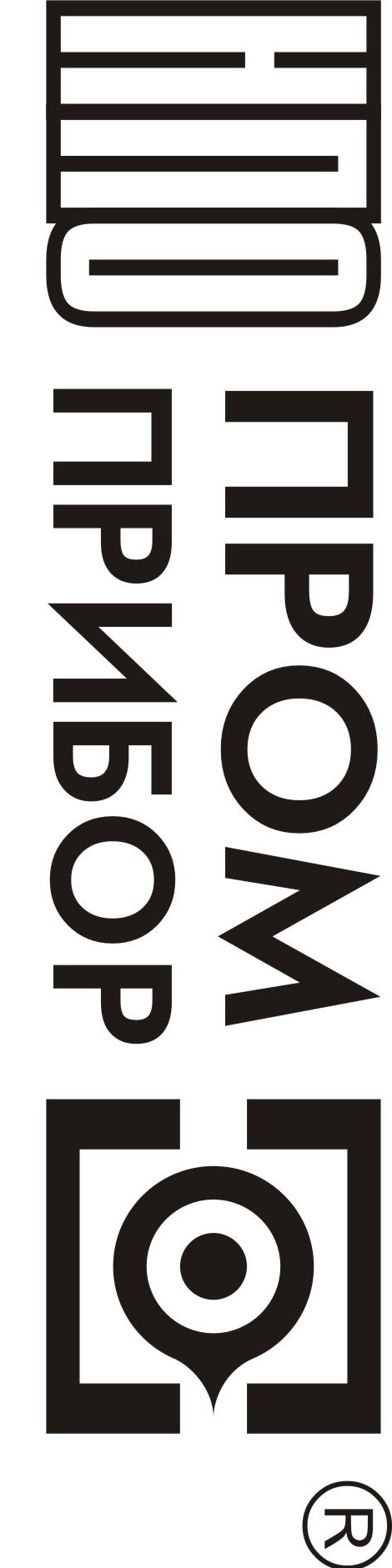 Дополнительный канал V5 включается при любых схемах ТС.При выборе схем измерений тепловой энергии:для схем 1.х...4.х, выбор схемы измерений для каждой ТС является независимым, например:          для ТС1 выбрана схема 1.1, а для ТС2 – схема 3.1, кроме того ТС2 может быть отключена; для схем 5.х, для тепловых систем ТС1 (Q1) и ТС2 (Q2) автоматически выбирается одинаковая (по номеру) схема; например:        если для ТС1 выбрана схема 5.5, то и для ТС2 – будет выбрана схема 5.5для схем 6.х тепловая система ТС2 (Q2) всегда будет отключена. При этом  конфигурация ТС и формулы расчета тепловой энергии автоматически устанавливаются согласно таблице.• - наличие в ТС указанных каналов объема температуры и давления. - контроль превышения расхода в закрытых ТС: G2>G1, G4>G3 - в обратном трубопроводе, G1>G2, G3>G4- в подающем трубопро воде, контроль G3 в открытых ТС по разности масс Таблица Б.1 (продолжение)Таблица Б.2 Отображение формул расчета тепловой энергии Q на ЖКИ прибора для ТС1 и ТС2Приложение ВСхема подключения преобразователей расхода, давления и температуры* Внешний источник постоянного стабилизированного напряжения или аккумуляторИП – источник питания ПД.В качестве примера подключения ПД приведены следующие варианты: вариант 1 - при трехточечной схеме соединений ПД с общим источником питания;  вариант 2 - при двухточечной схеме соединений ПД с общим источником питания. В качестве примера подключения ПР:с частотным или импульсным выходом типа «ОК» (ПР вход 1); с частотным или импульсным выходом активным (ПР вход 2);счетчика воды с выходом «сухой контакт» (ПР вход 4).Подключение преобразователей расхода, давления и температуры к остальным каналам выполняется аналогично. Пример подключения преобразователя МастерФлоу с импульсным выходом к ТМК-Н30 с обеспечением контроля напряжения питания Приложение ГСхемы подключения к ТМК внешних устройствПодключение ТМК к ПК, переносному считывающему устройству УСН-2 и к сети Ethernetчерез интерфейс RS232Подключение сети из ТМК к ПК через конвертер RS232/RS485 или адаптер с использованием сети EthernetПодключение ТМК к ПК через проводную или беспроводную линии связиПодключение сети из ТМК к ПК с использованием адаптера модема (АМ-02)по  интерфейсу RS485 через проводную или беспроводную линии связи Подключение ТМК к диспетчеру по интерфейсу RS 232 через GPRS модем и Интернет*- подключение к ПК через интерфейс RS-232 (COM-порт) или через интерфейс USB (USB-порт)Приложение  Д1Структура меню ПАРАМЕТРЫОписание меню параметрыТаблица Д1.1 Текущие параметры Таблица Д1.1 Текущие параметры (продолжение)Приложение Д2Структура меню архивы Приложение Д2 (продолжение)Описание меню АРХИВЫ таблица Д2.1 Параметры часовых, суточных и месячных архивов Таблица Д2.2  Параметры суточных и  месячных итоговых архивов Приложение Д3Структура меню НастройкИПриложение Д3 (продолжение)Описание меню НастройкИТаблица Д3.1 Меню НастройкИТаблица Д3.2 Меню НастройкИ → ДАТЧИКИТаблица Д3.2 Меню НастройкИ → ДАТЧИКИ (продолжение)Приложение Д3-1Структура меню НАСТРОЙКИ → ИЗМЕРЕНИЕПриложение Д3-1 (продолжение)Описание меню НастройкИ → ИЗМЕРЕНИЕ→Настройки ТСТаблица Д3.3 Меню НастройкИ → ИЗМЕРЕНИЕ→Настройки ТСТаблица Д3-1.2 Дополнительные настройки ТСПриложение Д3-1 (продолжение)Описание меню НастройкИ → ИЗМЕРЕНИЕТаблица Д3-1.3 Меню НастройкИ → ИЗМЕРЕНИЕ → РеакцииТаблица Д3-1.4 Меню НастройкИ → ИЗМЕРЕНИЕ → СобытияТаблица Д3-1.5 Меню НастройкИ → ИЗМЕРЕНИЕ Приложение Д3-2Структура меню НастройкИ → ВЫХОДОписание меню НастройкИ → ВыходыТаблица Д3-2 Меню НастройкИ → ВыходыПриложение Д4Структура меню УСТАНОВКИОписание меню УСТАНОВКИТаблица Д4.1 Меню УСТАНОВКИ Приложение Д5Структура меню СЕРВИСПриложение Д5 (продолжение)Описание меню СЕРВИСТаблица Д5.1 Меню СЕРВИС Приложение ЕВозможные канальные НС и НС ТСВозможные канальные НС в зависимости от схемы ТС приведены в таблице Е.1Таблица Е.1Возможные НС ТС в зависимости от схемы ТС приведены в таблице Е.2          Таблица Е.2* для канала V5Приложение ЖУказания по калибровке.Для выполнения калибровочных операций необходимо подключить вычислитель к ПК при помощи нуль-модемного через разъем RS232, загрузить ПО «конфигуратор приборов» и выполнить необходимые настройки подключения, приведенные в контекстной справке к ПО.Убедиться, что используемые  при калибровке приборы поверены и срок их поверки не истек. Подключить приборы и оборудование к вычислителю, в зависимости от калибровки необходимых каналов. Перевести прибор в режим КАЛИБРОВКА.Для калибровки каналов температур необходимо выполнить измерения не менее чем в 3-х точках внутри каждого диапазона для НСХ 100 Ом и 500 Ом. Значения задаваемых сопротивлений приведены в контекстной справке к ПО «конфигуратор приборов». Данные считываются с нескольких каналов одновременно. Рекомендуется выполнять измерение сразу по всем каналам для проверки разброса результатов измерений между каналами. Выбор каналов задается в окне Каналы калибровки t на консоли Калибровка АЦП. Перед измерением, ко всем выбранным каналам должен быть подключен магазин сопротивлений. Величина сопротивления точек, на которых необходимо выполнить калибровку, последовательно выбирается из списка в окне Сопротивление и задается при помощи магазина. Для калибровки каналов давления необходимо выполнить одно или более измерений в каждом канале. При измерении к каналу должен быть подключен генератор тока (прибор В1-12). Величина тока задается равной 20,0 мА. Для начала измерения нажать кнопку ► Старт . При измерении выждать не менее 5-ти циклов измерений АЦП и контролировать величины Уход при измерении, Шум, Разброс между каналами, которые не должны быть больше 3-х единиц кода АЦП. Для окончания измерения необходимо нажать кнопку  ■ Стоп  . После окончания добавить результаты измерения в таблицу нажав кнопку + Добавить . По завершению всех измерений нажать кнопку Аппроксимация . При аппроксимации рассчитываются только те калибровочные коэффициенты, для которых есть данные измерений. Новые рассчитанные коэффициенты подкрашиваются красным цветом. В окно консоли выводятся данные результатов аппроксимации. Нажать кнопку Установить для записи полученных коэффициентов. По завершению операции перевести прибор в режим РАБОТАРезультаты калибровки считаются удовлетворительными, если величина отклонения по температуре от заданного значения не превышают ±0,015 °С, а при измерении тока ±0,005 мАПеречень приборов, применяемых при калибровке вычислителяПримечание - Допускается использование других  средств измерений  и оборудования с характеристиками не хуже указанных Схема подключения  ТМК-Н30 к приборам и оборудованию при калибровкеЗарегистрированы в Государственном реестре средств измерений России под № 27635-13НаименованиеОбозначениеВремя наличия питания, часы-минутыТвклВремя отсутствия питания, часы-минутыТвыклВремя события тепловой системы, часы-минутыТсоб.Время безаварийной работы тепловой системы, часы-минутыТраб.ТСДавление теплоносителя в измерительном канале, кгс/см2РiДавление холодной воды, используемой для подпитки ТС на источнике теплоты, кгс/см2РхвЖидкокристаллический индикаторЖКИМасса теплоносителя, т GiМассовый (объемный) расход теплоносителя, т/ч, (м3/ч)giНоминальная статическая характеристикаНСХНештатная ситуация  НСОбъем теплоносителя, м3ViПреобразователь расходаПРПреобразователь давленияПДПреобразователь температурыПТПлотность теплоносителя, кг/м3Персональный компьютерПКПрограммное обеспечениеПОРазность температур теплоносителя в трубороводах тепловой системы, оСtСистема горячего водоснабженияГВССистема холодного водоснабженияХВТепловая системаТСТепловая энергия, ГДж (Гкал)QТепловая мощность, ГДж/ч (Гкал/ч)WТемпература теплоносителя в измерительном канале, оС  tiТемпература холодной воды, используемой для подпитки ТС на источнике теплоты, оСtхвТермопреобразователь сопротивленияТСПУдельная энтальпия теплоносителя в измерительном канале, ккал/кгhiУдельная энтальпия холодной воды, используемой для подпитки ТС на источнике теплоты, ккал/кгhxвЦена (вес) импульса преобразователя расхода, м3/имп иЧисло импульсов, поступивших от преобразователя расхода, импNТепловая энергия в каждой ТСтекущее значение, c нарастающим  итогом;за час;за сутки;за месяц;итоговое значение на конец суток;итоговое значение на конец отчетного периода;Тепловая мощность в каждой ТСМасса  и объем теплоносителя для каждого каналатекущее значение, c нарастающим  итогом;за час;за сутки за месяц;итоговое значение на конец суток;итоговое значение на конец месяца;Массовый и объемный расход теплоносителя, в каждом каналеТемпература холодной воды, используемой для подпитки ТС на источнике теплотыТемпература теплоносителя  в каждом каналетекущее значение;среднее за час;среднее за сутки;среднее за месяц;Разность температур теплоносителя между каналами ТСДавление теплоносителя в каждом каналетекущее значение;среднее за час;среднее за суткисреднее за месяц;Дата и текущее время (день-месяц-год; часы-минуты )Время  наличия питания (сут час:мин);Время отсутствия питания (сут час:мин);Времена событий;Время безаварийной работы ТС: (сут час:мин):Время безаварийной работы дополнительного канала (сут час:мин)текущее, с нарастающим итогом;за час;за суткиза месяц;итоговое значение на конец суток;итоговое значение на конец отчетного периода;Аппаратные НСФлаги внешних событийФлаг дискретного выходаКанальные НС НС ТСПараметрДиапазонВозможность задания договорного значениятепловая энергия, ГДж (Гкал), масса т, объем, м30...199999999Тепловая мощность, ГДж/ч (Гкал/ч)0…999999+Массовый (объемный) расход, т/ч (м3/ч )0…999999+Температура теплоносителя, ºС0…150+Разность температур, ºС2…148Давление, кгс/см20…25+Время  наличия питания (час:мин)Время отсутствия питания (час:мин)Времена событий ТС (час:мин)Времена безаварийной работы ТС (час:мин)0…99999:59Наименование параметраПределы допускаемой погрешностиВид погрешностиТепловая  энергии, ГДж; (Гкал)+(0,5+5/Δt) % , при 148 оС  Dt  2 оСОтносительнаяМасса, т, объем, м3+ 0,1 %ОтносительнаяТемпература теплоносителя, оС+ 0,25АбсолютнаяРазность температур, Dt, оС+0,05АбсолютнаяДавление, кгс/см2+ 0,25 %ПриведеннаяВремя, часы-минуты±0,001 %ОтносительнаяНаименование параметраКоличествоКоличество тепловых систем (ТС)1 или 2*Количество каналов измерений объема4+1**Количество каналов измерений температуры4Количество каналов измерений давления4Количество каналов вычисления тепловой энергии в каждой ТС1Количество каналов измерений параметров в ТСобъематемпературыдавлениядо 3до 3до 3Наименование параметраЗначение параметра Температура окружающего воздухаот +5 оС до + 50 оСОтносительная влажность воздуха при температуре 35оСдо 95 %Напряженность переменного (50 Гц)  внешнего магнитного поля не более 400 А/мМеханические вибрации частотой 10-50 Гц с амплитудой, не болееСтепень защиты корпуса вычислителя от воздействия  воды и пыли IP54 по ГОСТ 14254Исполнение по устойчивости к механическим воздействиям виброустойчивое и вибропрочное группы N1 по ГОСТ Р 52931Наименование параметраДиапазон значенийНапряжение при автономном питании (литиевая батарея), 3,6 ВЕмкость батареи8 А∙чСрок службы батареи4…12* лет Напряжение при внешнем питании 7…30 ВДлина линии связи для передачи данных через RS-232, не болееДлина линии связи для передачи данных через RS-485 (при работе на согласованную линию), не болееМаксимальное напряжение коммутации дискретного выхода, не более30 ВТок коммутации дискретного выхода, не более2 мАДлительность импульса/ период, мс2/2000Входное напряжение дискретного входа5…12 ВВходное сопротивление дискретного входа1 кОмПериод опроса дискретных входов2 сВходное сопротивление каналов измерения расхода V1…V550 /600 кОм**Длина линий связи между ПР, ПТ, ПД и вычислителем, не болееКаналы измеренияХарактеристики подключаемых преобразователейРасхода V1…V5Преобразователи расхода (объема) с импульсным выходом типа «открытый коллектор» или числоимпульсным выходом типа «сухой контакт» на герконе с частотой:не более 1000 Гц при длительности импульса, не менее 0,5 мсне более 10 Гц при длительности импульса, не менее 50 мсТемпературы t1…t4ТСП с однотипными НСХ, с характеристикой:Pt100 (α=0,00385°С-1)100П  (α=0,00391°С-1)Pt500 (α=0,00385°С-1)500П (α=0,00391°С-1)Давления P1…P4Преобразователи избыточного давления  с выходным сигналом постоянного тока (по ГОСТ 26.011-80):0…5 мА4…20 мА0…20 мАи верхней границей диапазона измеряемых давлений 1…25 кгс/см2 КодНаименованиеОписание0Сброс питанияВозникает при включении питания1Системный сбросВычислитель был перезагружен по Watchdog таймеру (произошло зависание программы)2Отказ АЦПОтказ АЦП. Аппаратная ошибка при измерении по всем каналам, т.е. получены некорректные ответы при обмене с АЦП во всем цикле измерений3Отказ RTCОтказ часового кварцевого генератора (32 кГц). Остановка асинхронного таймера. Дальнейшая работа невозможна 4Восстановление данных в EEPROMСбой CRC данных в EEPROM, но данные были восстановлены из резервной копии5Сбой данных в EEPROM*Сбой CRC данных в EEPROM в основной и резервной копии. 6Восстановление данных в DATAFLASH*Сбой CRC данных в DATAFLASH памяти, но данные были восстановлены из резервной копии7Сбой данных в DATAFLASH*Сбой CRC данных в DATAFLASH памяти в основной и резервной копиях.8Сбой данных во FLASHСбой CRC во FLASH памяти. Сбой ПО вычислителяКодНаименованиеОписание9Режим "ПОВЕРКА"Возникают при переходе в соответствующий режим работы вычислителя (см. п.3.6)АРежим "НАСТРОЙКА"Возникают при переходе в соответствующий режим работы вычислителя (см. п.3.6)ВРежим "КАЛИБРОВКА"Возникают при переходе в соответствующий режим работы вычислителя (см. п.3.6)DОтсутствие питанияВозникает только в архивных записях, которые были восстановлены за то время, которое прибор находился в отключенном состоянииEРазряд батареиНапряжение батареи при нагрузке менее 3,15 ВFВнешнее питаниеИспользуется внешнее питание В данном режиме ЖКИ не отключаетсяКодНаименованиеОписание012345Сигнал на входе DIN1 Сигнал на входе DIN2Сигнал на входе DIN3Сигнал на входе DIN4Сигнал на входе DIN5Сигнал на входе DIN6Наличие сигнала на соответствующих дискретных входах. Наличие  или отсутствие сигнала на дискретных входах зависит также от установленной полярности входов67Летний периодЗимний периодФлаги текущего сезонного периода теплопотребления. В зависимости от периода используются летние или зимние договорные параметры (tхв  Рхв) холодной воды, используемой для подпитки ТС КодНаименованиеОписание0Отказ ПР1Отказ преобразователя расхода в канале ТС. Причинами отказов могут быть: обрыв линии, к/з линии, сигнал отсутствие питания ПР. Причину отказа можно узнать в сервисном меню диагностики датчиков (см. Приложение Д5)1Отказ ПР2Отказ преобразователя расхода в канале ТС. Причинами отказов могут быть: обрыв линии, к/з линии, сигнал отсутствие питания ПР. Причину отказа можно узнать в сервисном меню диагностики датчиков (см. Приложение Д5)2Отказ ПР3Отказ преобразователя расхода в канале ТС. Причинами отказов могут быть: обрыв линии, к/з линии, сигнал отсутствие питания ПР. Причину отказа можно узнать в сервисном меню диагностики датчиков (см. Приложение Д5)3Отказ ПР4Отказ преобразователя расхода в канале ТС. Причинами отказов могут быть: обрыв линии, к/з линии, сигнал отсутствие питания ПР. Причину отказа можно узнать в сервисном меню диагностики датчиков (см. Приложение Д5)4g1 > g_вп1Объемный расход в канале больше соответствующей заданной величины верхнего порога расхода5g2 > g_вп2Объемный расход в канале больше соответствующей заданной величины верхнего порога расхода6g3 > g_вп3Объемный расход в канале больше соответствующей заданной величины верхнего порога расхода7g4 > g_вп4Объемный расход в канале больше соответствующей заданной величины верхнего порога расхода8g_мин1< g1< g_нп1Объемный расход в канале больше соответствующей заданной величины отсечки, но меньше соответствующей заданной величины нижнего порога расхода9g_мин2< g2< g_нп2Объемный расход в канале больше соответствующей заданной величины отсечки, но меньше соответствующей заданной величины нижнего порога расходаАg_мин3< g3< g_нп3Объемный расход в канале больше соответствующей заданной величины отсечки, но меньше соответствующей заданной величины нижнего порога расходаBg_мин4< g4< g_нп4Объемный расход в канале больше соответствующей заданной величины отсечки, но меньше соответствующей заданной величины нижнего порога расходаCg1< g_мин1Объемный расход в канале меньше  соответствующего заданного минимального расходаDg2< g_мин2Объемный расход в канале меньше  соответствующего заданного минимального расходаEg3< g_мин3Объемный расход в канале меньше  соответствующего заданного минимального расходаFg4< g_мин4Объемный расход в канале меньше  соответствующего заданного минимального расходаGОтказ ПT1Отказ преобразователя температуры. Причинами отказов может быть выход сопротивления ТСП за границы измеряемого диапазона, либо аппаратная ошибка АЦП. Причину отказа можно узнать в меню «диагностика» (см. Приложение Д5)HОтказ ПT2Отказ преобразователя температуры. Причинами отказов может быть выход сопротивления ТСП за границы измеряемого диапазона, либо аппаратная ошибка АЦП. Причину отказа можно узнать в меню «диагностика» (см. Приложение Д5)IОтказ ПT3Отказ преобразователя температуры. Причинами отказов может быть выход сопротивления ТСП за границы измеряемого диапазона, либо аппаратная ошибка АЦП. Причину отказа можно узнать в меню «диагностика» (см. Приложение Д5)JОтказ ПT4Отказ преобразователя температуры. Причинами отказов может быть выход сопротивления ТСП за границы измеряемого диапазона, либо аппаратная ошибка АЦП. Причину отказа можно узнать в меню «диагностика» (см. Приложение Д5)КодНаименованиеОписаниеKt1 > t_вп1, t1 < t_нп1Текущая температура в канале больше заданного допустимого верхнего порога или меньше заданного допустимого нижнего порога. Верхний и нижний пороги должны находиться в рабочем диапазоне измеряемых температурLt2 > t_вп2, t2 < t_нп2Текущая температура в канале больше заданного допустимого верхнего порога или меньше заданного допустимого нижнего порога. Верхний и нижний пороги должны находиться в рабочем диапазоне измеряемых температурMt3 > t_вп3, t3 < t_нп3Текущая температура в канале больше заданного допустимого верхнего порога или меньше заданного допустимого нижнего порога. Верхний и нижний пороги должны находиться в рабочем диапазоне измеряемых температурNt4 > t_вп4, t4 < t_нп4Текущая температура в канале больше заданного допустимого верхнего порога или меньше заданного допустимого нижнего порога. Верхний и нижний пороги должны находиться в рабочем диапазоне измеряемых температурOОтказ ПД1Отказ преобразователя давления в канале ТС. Причинами отказов могут быть выход измеренного значения тока за границы измеряемого диапазона, обратная полярность, либо аппаратная ошибка АЦП. Причину отказа можно узнать в сервисном меню «диагностика»  (см. Приложение Д5)PОтказ ПД2Отказ преобразователя давления в канале ТС. Причинами отказов могут быть выход измеренного значения тока за границы измеряемого диапазона, обратная полярность, либо аппаратная ошибка АЦП. Причину отказа можно узнать в сервисном меню «диагностика»  (см. Приложение Д5)QОтказ ПД3Отказ преобразователя давления в канале ТС. Причинами отказов могут быть выход измеренного значения тока за границы измеряемого диапазона, обратная полярность, либо аппаратная ошибка АЦП. Причину отказа можно узнать в сервисном меню «диагностика»  (см. Приложение Д5)RОтказ ПД4Отказ преобразователя давления в канале ТС. Причинами отказов могут быть выход измеренного значения тока за границы измеряемого диапазона, обратная полярность, либо аппаратная ошибка АЦП. Причину отказа можно узнать в сервисном меню «диагностика»  (см. Приложение Д5)SP1 > P_вп1, Р1 < Р_нп1Текущее давление в канале больше заданного допустимого верхнего порога или меньше заданного допустимого нижнего порога. Верхний и нижний пороги должны находиться в рабочем диапазоне измеряемых давленийTP2 > P_вп2, Р2 < Р_нп2Текущее давление в канале больше заданного допустимого верхнего порога или меньше заданного допустимого нижнего порога. Верхний и нижний пороги должны находиться в рабочем диапазоне измеряемых давленийUP3 > P_вп3, Р3 < Р_нп3Текущее давление в канале больше заданного допустимого верхнего порога или меньше заданного допустимого нижнего порога. Верхний и нижний пороги должны находиться в рабочем диапазоне измеряемых давленийVP4 > P_вп4, Р4 < Р_нп4Текущее давление в канале больше заданного допустимого верхнего порога или меньше заданного допустимого нижнего порога. Верхний и нижний пороги должны находиться в рабочем диапазоне измеряемых давленийКодНаименованиеОписание0Внешнее событие 1Установлены флаги внешних событий, указанные при настройке в маске флагов внешних событий ТС1Внешнее событие 2Установлены флаги внешних событий, указанные при настройке в маске флагов внешних событий ТС2t1<tхвТекущая температура в канале ниже температуры холодной воды, используемой для подпитки ТС на источнике теплоты. НС возникают, если в формуле расчета тепловой энергии есть разность текущей энтальпии и энтальпии холодной воды.3t2<tхвТекущая температура в канале ниже температуры холодной воды, используемой для подпитки ТС на источнике теплоты. НС возникают, если в формуле расчета тепловой энергии есть разность текущей энтальпии и энтальпии холодной воды.4t3<tхвТекущая температура в канале ниже температуры холодной воды, используемой для подпитки ТС на источнике теплоты. НС возникают, если в формуле расчета тепловой энергии есть разность текущей энтальпии и энтальпии холодной воды.5t4<tхвТекущая температура в канале ниже температуры холодной воды, используемой для подпитки ТС на источнике теплоты. НС возникают, если в формуле расчета тепловой энергии есть разность текущей энтальпии и энтальпии холодной воды.67dt1<0; dt1<dt_нпРазница температур между каналами отрицательна по знаку. Разница температур между каналами меньше наименьшего допустимого значения.  НС могут возникать, если в формуле расчета тепловой энергии есть разность текущих энтальпий между каналами.89dt2<0;dt2<dt_нпРазница температур между каналами отрицательна по знаку. Разница температур между каналами меньше наименьшего допустимого значения.  НС могут возникать, если в формуле расчета тепловой энергии есть разность текущих энтальпий между каналами.Аg1*Kпр>g2>g1Небаланс расходов теплоносителя. Часовой расход в обратном трубопроводе (g2) превышает часовой расход в подающем трубопроводе (g1), но не более допустимого значения g1·Kпр. НС может возникать в ТС с открытым или закрытым контуром.Вg2>g1*KпрНебаланс расходов теплоносителя. Часовой расход в обратном трубопроводе (g2) превышает часовой расход в подающем трубопроводе (g1) более допустимого значения g1·K. НС может возникать в ТС с открытым или закрытым контуромСg2*Kпр>g1>g2Небаланс расходов теплоносителя. Часовой расход в подающем трубопроводе (g1) превышает часовой расход в обратном трубопроводе(g2), но не более допустимого значения g2·K. НС может возникать в ТС с закрытым контуромDg1>g2*KпрНебаланс расходов теплоносителя. Часовой расход в подающем трубопроводе (g1) превышает часовой расход в обратном трубопроводе (g2) более допустимого значения g2·K. НС может возникать в ТС с закрытым контуромEg3*Kпр>g4>g3Небаланс расходов теплоносителя. Часовой расход в обратном трубопроводе (g4) превышает часовой расход в подающем трубопроводе (g3), но не более допустимого значения g3·Kпр. НС может возникать в ТС с открытым или закрытым контуром.КодНаименованиеОписаниеFg4>g3*KпрНебаланс расходов теплоносителя. Часовой расход в обратном трубопроводе (g4) превышает часовой расход в подающем трубопроводе (g3) более допустимого значения g3·K. НС может возникать в ТС с открытым или закрытым контуромGg4*Kпр>g3>g4Небаланс расходов теплоносителя. Часовой расход в подающем трубопроводе (g3) превышает часовой расход в обратном трубопроводе (g4), но не более допустимого значения g4·K. НС может возникать в ТС с закрытым контуромHg3>g4*KпрНебаланс расходов теплоносителя. Часовой расход в подающем трубопроводе (g3) превышает часовой расход в обратном трубопроводе (g4) более допустимого значения g4·K. НС может возникать в ТС с закрытым контуромIОтказ ПР5Канальные НС дополнительного канала V5Jg5>g_вп5Канальные НС дополнительного канала V5Kg_мин5<g5<g_нп5Канальные НС дополнительного канала V5Lg5<g_мин5Канальные НС дополнительного канала V5MСобытие 1Флаги событийNСобытие 2Флаги событийOСобытие 3Флаги событийPСобытие 4Флаги событийQрезервRОстанов V5Останов счета в дополнительном канале V5SW1= W1_догИспользуются договорные значения тепловой мощности в ТС1 TW2= W2_догИспользуются договорные значения тепловой мощности в ТС2 UОстанов ТС1ТС1 остановлена полностью или с продолжением счета работающих счетчиков. Тепловая мощность W1 приравнивается к 0VОстанов ТС2ТС2 остановлена полностью или с продолжением счета работающих счетчиков. Тепловая мощность W2 приравнивается к 0НСТип реакцииТип реакцииТип реакцииТип реакцииТип реакцииТип реакцииТип реакцииНСНетреакцииОстановТСОстанов со счетомW=WдогЗначение = договорномуЗначение = 0Значение =  порогОтказ ПР••••••g>g_вп•••••••g_мин<g<g_нп•••••••g<g_мин••••••Отказ ПТ••••••t>t_вп, t<t_нп•••••••Отказ ПД••••••Р>P_вп,  P<P_нп•••••••КодНСТип реакцииТип реакцииТип реакцииТип реакцииТип реакцииТип реакцииТип реакцииКодНСНетреакцииОстановТСОстанов со счетомW=WдогG1=G2 = (G1+G2)/2G3=G4 = (G3+G4)/2G1=G2 G3=G4G2=G1 G4=G30Внешнее событие 1••••1Внешнее событие 2••••2t1<tхв••••3t2<tхв••••4t3<tхв••••5t4<tхв••••6dt1<dt_нп••••7dt1<0••••8dt2<dt_нп••••9dt2<0••••Ag1*Kпр>g2>g1•••••••Bg2>g1*Kпр••••Cg2*Kпр>g1>g2•••••••Dg1>g2*Kпр••••Eg3*Kпр>g4>g3•••••••Fg4>g3*Kпр••••Gg4*Kпр>g3>g4•••••••Hg3>g4*Kпр••••КодНСНетреакцииОстановV5Значение =договорноеЗначение =0Значение = порогIОтказ ПР5••••Gg5>g_вп•••••Kg_мин<g<g_нп•••••Lg<g_мин••••Организация дискретных входов DIN1… DIN 5Организация дискретного выхода	Организация дискретного входа  DIN6 - Влево - Вправо - Вверх - Вниз - Выход - ВводРаздел менюНазначениеПодробная структура и описаниеПАРАМЕТРЫпозволяет просмотреть все текущие параметры вычислителяПриложение Д1АРХИВЫпозволяет просмотреть текущие архивные данные и итоговые архивные данные для всех ТС вычислителяПриложение Д2НАСТРОЙКИпозволяет просмотреть и отредактировать настроечные параметры вычислителя (см. пункт 6.7), устанавливаемые при вводе в эксплуатацию. Для редактирования параметров необходимо перевести прибор в режим НАСТРОЙКА (см. пункт 3.6)Приложение Д3УСТАНОВКИпозволяет просмотреть и отредактировать параметры, не влияющие на метрологические характеристики вычислителя, которые можно изменять в режиме РАБОТА (см. пункт 6.8)Приложение Д4СЕРВИСпозволяет просмотреть сервисную информацию необходимую при вводе в эксплуатацию и при возникновении неисправностей или отказе датчиковПриложение Д5Параметр,отображаемый на индикатореРазмерностьДиапазон значений,форматПримечаниеЗав. номер-00000001…99999999Заводской номерЧасыЧасыЧасыЧасыВремячасы, минуты, секундычасы : минуты : секундыВремяДатачисло, месяц, годчисло / месяц / годДатаКоррекцияс/сутки-30…+30Коррекция часовАвтоперевод-Да/НетАвтоперевод часов на зимнее (летнее) времяИмя объекта-16 символовИмя объектаПараметр,отображаемый на индикатореПараметр,отображаемый на индикатореРазмерностьДиапазон значений,форматПримечаниеДатчики → Каналы VДатчики → Каналы VДатчики → Каналы VДатчики → Каналы VДатчики → Каналы VВес импульса(Канал V1…V5)Вес импульса(Канал V1…V5)м3/имп0,00001…1000Цена импульса каналаg_дог1…g_дог5g_дог1…g_дог5м3/ч0…999999Договорное значение расходаg_вп1… g_вп5g_вп1… g_вп5м3/ч0…999999Верхний порог расхода каналаg_нп1… g_нп5g_нп1… g_нп5м3/ч0…999999Нижний порог расхода каналаg_мин1… g_мин5g_мин1… g_мин5м3/ч0…999999Минимальный расход  каналаТест линии 1Тест линии 1-5 разрядовТест линии ПРКонтроль пит.Контроль пит.-5 разрядовКонтроль питания ПРЗав. номера(Канал V1…V5)Зав. номера(Канал V1…V5)-000000001…999999999Заводские номера ПР в каналахДатчики → Каналы tДатчики → Каналы tДатчики → Каналы tДатчики → Каналы tДатчики → Каналы t(Канал t1..t4)(Канал t1..t4)Pt100 (0,00385), Pt500 (0,00385),100П (0,00391), 500П (0,00391)Тип НСХ ТСПt_дог1…t_дог4t_дог1…t_дог4°С0…150Договорное значение температурыt_вп1…t_вп4t_вп1…t_вп4°С0…150Значения верхнего (нижнего) порога температурыt_нп1…t_нп4t_нп1…t_нп4°С0…150Значения верхнего (нижнего) порога температурыДатчики → Каналы PДатчики → Каналы PДатчики → Каналы PДатчики → Каналы PДатчики → Каналы PPmax датчикаКанал Р1…Р4Pmax датчикаКанал Р1…Р4кгс/см21; 1,6; 2,5; 4; 6; 6,3; 10; 16; 25Верхняя граница давления, измеряемого датчикомТок датчикаКанал Р1…Р4Ток датчикаКанал Р1…Р4мА0…5; 0…20; 4…20Диапазон выходного тока датчика давленияР_дог1…Р_дог4Р_дог1…Р_дог4кгс/см20…16,0Договорное значение давленияР_вп1…Р_вп4Р_вп1…Р_вп4кгс/см20…16,0Верхний (нижний) порог давленияР_нп1…Р_нп4Р_нп1…Р_нп4кгс/см20…16,0Верхний (нижний) порог давленияДатчики → ВходыДатчики → ВходыДатчики → ВходыДатчики → ВходыДатчики → ВходыПериод измер.сс60, 180, 360, 600Периодичность измерений температур и давленийИнв. входов--6 разрядовИнверсия входов DIN1…DIN6Настройки → Измерение → ТС Настройки → Измерение → ТС Настройки → Измерение → ТС Настройки → Измерение → ТС Настройки → Измерение → ТС Схема 1--1.1…6.6Номера схем измерений тепловой энергии для каждой ТССхема 2--1.1…4.2Номера схем измерений тепловой энергии для каждой ТСДоп. канал V5Да/НетАктивация дополнительного каналаW_дог1,W_дог2Гкал/ч / ГДж/чГкал/ч / ГДж/ч0…999999Договорная тепловая мощностьdt_нп°С°С2…148Допустимый нижний предел разности температур dtКпр%%1…1,04Допустимый коэффициент превышения расходаМаска фл.внш.соб 1,2 --см. таблицу 3.2Маски флагов внешних событийДополн.настройки--см. таблицу Д 3-1.2Дополнительные настройки ТСПараметр,отображаемый на индикатореРазмерностьДиапазон значений,форматДиапазон значений,форматПримечаниеРеакции наканальные НСНет реакции; Останов ТС; Останов со счетом; W=Wдог; Значение = договорное, Значение = 0; Значение = порогНет реакции; Останов ТС; Останов со счетом; W=Wдог; Значение = договорное, Значение = 0; Значение = порогНет реакции; Останов ТС; Останов со счетом; W=Wдог; Значение = договорное, Значение = 0; Значение = порогСм. таблицу 3.5Реакции на НС ТСНет реакции; Останов ТС; Останов со счетом; W=Wдог; G1=G2 = (G1+G2)/2; G3=G4 = (G3+G4)/2; G1=G2, G3=G4; G2=G1, G4=G3Нет реакции; Останов ТС; Останов со счетом; W=Wдог; G1=G2 = (G1+G2)/2; G3=G4 = (G3+G4)/2; G1=G2, G3=G4; G2=G1, G4=G3Нет реакции; Останов ТС; Останов со счетом; W=Wдог; G1=G2 = (G1+G2)/2; G3=G4 = (G3+G4)/2; G1=G2, G3=G4; G2=G1, G4=G3См. таблицу 3.6События ТС-Канальные НСКанальные НССм. таблицу 3.3События ТС-НС ТСНС ТССм. таблицу 3.4Ед. изм. тепловой энергииГДж /ГкалГДж /ГкалГДж /ГкалЕдиница измерений тепловой энергииХолодная водаХолодная водаХолодная водаХолодная водаХолодная водаДог. tхв летн°С0…250…25 Договорн. температура холодной   воды в летний (зимний) периодДог. tхв зимн°С0…250…25 Договорн. температура холодной   воды в летний (зимний) периодДог. Рхв летнкгс/см20…16,00…16,0Договорное давление холодной воды в летний (зимний) периодДог. Рхв зимнкгс/см20…16,00…16,0Договорное давление холодной воды в летний (зимний) периодДень мес.архива-1…311…31День формирования месячного архиваВосст-е архива-Да/НетДа/НетВосстановление архиваЛето/зимаЛето/зимаЛето/зимаЛето/зимаЛето/зимаТекущий 2-Зимний/ЛетнийЗимний/ЛетнийТекущ. период теплопотребленияАвтом. смена-Да/НетДа/НетАвтоматическая смена периодаНач. летнегочисло / месяц--Даты начала летнего (зимнего) периодаНач. зимнегочисло / месяц --Даты начала летнего (зимнего) периодаВыходВыходВыходВыходВыходРегистр упр.-DOUT1DOUT1Управление состоянием  выходаИнв. выхода-DOUT1DOUT1Инвертирование состояния выходаРежимы вых.-Регистр управления, маска выхода, условия, таймерРегистр управления, маска выхода, условия, таймерЗадание режима работы выходаУсловия выхода-П1>П2+К; П1>П2*К; П1<П2+К; П1<П2*КП1>П2+К; П1>П2*К; П1<П2+К; П1<П2*КВыбор условия наличия логического сигнала на выходе в зависимости от соотношения заданных параметровТаймерТаймерТаймерТаймерТаймерРежим-ежедневно, недельное, месячноеЗаданное расписание появления сигнала на DOUT1Заданное расписание появления сигнала на DOUT1Недельноедень неделивоскресение…субботаДни недели появления сигнала при недельном расписанииДни недели появления сигнала при недельном расписанииМесячноедень месяца1…31Дни месяца появления сигнала при месячном расписанииДни месяца появления сигнала при месячном расписанииНачалочас:мин00:00…23:59Интервал времени наличия сигнала на DOUT1Интервал времени наличия сигнала на DOUT1Окончаниечас:мин00:00…23:59Интервал времени наличия сигнала на DOUT1Интервал времени наличия сигнала на DOUT1ПарольПарольПарольПарольПарольВвести-8 символовВвод пароляВвод пароляЗадать-8 символовЗадание пароляЗадание пароляРазрешить-Да/НетРазрешение на ввод пароляРазрешение на ввод пароляСброс архива-Да/НетОчистка архива Очистка архива Расходы, задаваемые в ТМКРасходы, задаваемые в ТМКgминТМКgнпТМКgвпТМКРасходы в ПР, (погрешность δv)Преобразователи МФgминМФ(δv=±3%)gпер1МФ(δv=±2%)≤gмаксМФ(δv=±1%)Расходы в ПР, (погрешность δv)Водосчетчики (ВС) gминВС(δv=±5%)gперВС(δv=±2%)≤gмаксВС(δv=±2%)Расходы в ПР, (погрешность δv)Преобразователи  ВПС gминВПС(δv=±1,5%)gминВПС(δv=±1,5%)≤gмаксВПС(δv=±1%)Канальные НС0123456789ABCDEFGHIJKLMNOPQRSTUVНС ТС0123456789ABCDEFGHIJKLMNOPQRSTUVКанальные НС0123456789ABCDEFGHIJKLMNOPQRSTUVНС ТС0123456789ABCDEFGHIJKLMNOPQRSTUVКанальные НС0123456789ABCDEFGHIJKLMNOPQRSTUVНС ТС0123456789ABCDEFGHIJKLMNOPQRSTUVКанальные НС0123456789ABCDEFGHIJKLMNOPQRSTUVНС ТС0123456789ABCDEFGHIJKLMNOPQRSTUVПараметр,отображаемый на индикатореРазмерностьДиапазон значений,форматПримечаниеЖКИЖКИЖКИКонтраст0…31Контрастность ЖКИЗаставка0…255Интервал времени, в течении которого на ЖКИ выводится заставка с текущими датой и временем. При «0»  - не выводитсяОтключение0…255Интервал времени, по истечению которого ЖКИ будет погашенПорт 1, Порт 2Порт 1, Порт 2Порт 1, Порт 2Скорость1200; 2400; 4800; 9600; 19200 Установленная скорость передачи данных через соответствующий портСет.адрес1…255Адрес, используемый при работе в сети по интерфейсу RS-485. Диапазон значений 1...255Зад.таймаута0…255Дополнительный таймаут необходимый для обнаружения границы кадра MODBUS при работе через модемФильтр расходаФильтр расходаФильтр расходаГлубина1...4Количество измерений, результаты которых будут усреднены при выводе значения текущего расхода.Параметр,отображаемый на индикатореРазмерностьДиапазон значений,форматПримечаниеКоэф.сброса1,05...100Отношение текущего и предыдущего измеренного расхода, при котором фильтр сбрасывается и осреднение начинается сначала. Диапазон значений 1,05...100. Коэффициент используется как при увеличении, так и при уменьшении расхода. При любом коэффициенте фильтр будет сбрасываться, если последний измеренный расход равен 0.SMS-сервисSMS-сервисSMS-сервисНомер тел. диспетчера16 символовНомер мобильного телефона, на который отсылаются  SMS. Номер (10 символов) вводится в формате с международным кодом +7 или с 8-кой.Доп. информ.16 символов (max)Текст, который будет включен в сообщение, только латинские символы.Интервал1…65535 мин.Пауза после отправки последнего SMS. Следующее сообщение будет отправлено не ранее установленного интервала, при условии наличия заданных событий для отправки.События SMSСобытия SMSСобытия SMSАппарат НСсм. таблицу 3.1Шаблон, выделяющий один или несколько флагов или НС по которым будет инициироваться отправка сообщения.Фл. внеш. соб.см. таблицу 3.2Шаблон, выделяющий один или несколько флагов или НС по которым будет инициироваться отправка сообщения.Канальные НСсм. таблицу 3.3Шаблон, выделяющий один или несколько флагов или НС по которым будет инициироваться отправка сообщения.НС ТСсм. таблицу 3.4Шаблон, выделяющий один или несколько флагов или НС по которым будет инициироваться отправка сообщения.ВходыV1V2V3V4V5Частота следования и импульсов, ГцДлительностьимпульса, мсРазъемыХР4ХР5ХР6ХР7ХР8Частота следования и импульсов, ГцДлительностьимпульса, мсрасположение джампера на разъеме0…10не менее 50расположение джампера на разъеме0…1000не менее 0,5Наименование неисправности,внешнее проявление и дополнительные признакиВероятная причинаМетоды устраненияОтсутствует индикация на ЖКИ после нажатия на кнопки Не подключена или разряжена батареяПодключить или заменить батареюОтсутствует индикация на ЖКИ после нажатия на кнопки Сбой в работе прибораОтключить питание и подать его зановоОтсутствует индикация на ЖКИ после нажатия на кнопки Не исправен блок вычислителяПередать вычислитель в ремонтНадпись на ЖКИ:«Отказ RTC (32 кГц)»Не исправен кварцевый резонаторПередать вычислитель в ремонтПрибор не реагирует на нажатие одной или нескольких кнопокНе исправна кнопкаПередать вычислитель в ремонтПрибор фиксирует или фиксировал аппаратные неисправности:Системный сбросОтказ АЦПОтказ RTCСбой данных во FLASHНе исправен блок вычислителяПередать вычислитель в ремонтНаименование неисправности,внешнее проявление и дополнительные признакиВероятная причинаМетоды устраненияПрибор фиксирует или фиксировал аппаратные неисправности:Сбой данных в EEPROMСбой данных в DATAFLASHСбой в работе прибораПроверить настроечные параметры и в случае сбоя ввести корректные значенияНе выводятся данные на внешние устройстваНеправильно установлены параметры портовУстановить правильную скорость и режим портовНе выводятся данные на внешние устройстваНе исправен блок вычислителяПередать вычислитель в ремонтСхемаФормула расчета тепловой энергииФормула расчета тепловой энергииКонфигурация ТСКонфигурация ТСКонфигурация ТСКонфигурация ТСКонфигурация ТСКонфигурация ТСРазность температурСхемаСх. 1ТС1V1t1, P1V2t2,  P2G2>G1G1>G2dt11.1Q1 = G1(h1-h2) •••dt1=t1-t21.2Q1 = G2(h1-h2) •••dt1=t1-t21.3Q1 = G1(h1-h2) ••••**dt1=t1-t21.4Q1 = G2(h1-h2) ••••**dt1=t1-t22.1Q1 = G1(h1-hx)-G2(h2-hx) ••••*dt1=t1-t22.2Q1 = G1(h1-h2)+(G1-G2)(h2-hx) ••••*dt1=t1-t22.3Q1 = G2(h1-h2)+(G1-G2)(h1-hx) ••••*dt1=t1-t23.1Q1 = G1(h1-hx)••dt1=0 3.2Q1 = G1(h1-hx)+ G2(h2-hx)  ••••dt1=0 4.1Q1 = 0Каналы ХВ с контролем t и P••••dt1=0 4.2Q1 = 0Каналы ХВ с контролем t и P••••dt1=0 СхемаФормула расчета тепловой энергииФормула расчета тепловой энергииКонфигурация ТСКонфигурация ТСКонфигурация ТСКонфигурация ТСКонфигурация ТСКонфигурация ТСРазность температурСхемаСх. 2ТС2V3t3,P3V4t4, P4G4> G3G3>G4dt21.1Q2 = G3(h3-h4)•••dt2=t3-t41.2Q2 = G4(h3-h4)•••dt2=t3-t41.3Q2 = G3(h3-h4)••••dt2=t3-t41.4Q2 = G4(h3-h4)••••dt2=t3-t42.1Q2 = G3(h3-hx)-G4(h4-hx)••••dt2=t3-t42.2Q2 = G3(h3-h4)+(G3-G4)(h4-hx)••••dt2=t3-t42.3Q2 = G4(h3-h4)+(G3-G4)(h3-hx)••••dt2=t3-t43.1Q2 = G3(h3-hx)••dt2=0 3.2Q2 = G3(h3-hx)+ G4(h4-hx)••••dt2=0 4.1Q2 = 0Каналы ХВ с контролем t и P••dt2=0 4.2Q2 = 0Каналы ХВ с контролем t и P••••dt2=0 СхемаФормула расчета тепловой энергииФормула расчета тепловой энергииФормула расчета тепловой энергииФормула расчета тепловой энергииКонфигурация ТСКонфигурация ТСКонфигурация ТСКонфигурация ТСКонфигурация ТСКонфигурация ТСКонфигурация ТСКонфигурация ТСРазностьтемпературСхемаСх. 1ТС1Сх. 2ТС2V1t1, P1V2t2 P2G2>G1V3t3, P3G3=G1 -G2dt1,  dt25.1Q1 = G1(h1-h2)5.1Q2 = G3 (h2-hx)•••••dt1=t1-t2; dt2=05.2Q1 = G2(h1-h2)5.2Q2 = G3 (h1-hx)•••••dt1=t1-t2; dt2=05.5Q1 = G1(h1-h2)5.5Q2 = G3 (h2-hx)••••••dt1=t1-t2; dt2=05.6Q1 = G2(h1-h2)5.6Q2= G3 (h1-hx)••••••dt1=t1-t2; dt2=05.9Q1 = G1(h1-h2)5.9Q2=(G1-G2) (h2-hx)••••dt1=t1-t2; dt2=05.10Q1 = G2(h1-h2)5.10Q2=(G1-G2) (h1-hx)••••dt1=t1-t2; dt2=06.1Q1 = G1(h1-h2) +G3(h2-h3)-•••••dt1=t1-t2; dt2=t2-t36.2Q1 = G2(h1-h2) +G3(h1-h3)-•••••dt1=t1-t2; dt2=t1-t36.3Q1 = G1(h1-h2) +G3(h2-h3)-••••••dt1=t1-t2; dt2=t2-t36.4Q1 = G2(h1-h2) +G3(h1-h3)-••••••dt1=t1-t2; dt2=t1-t36.5Q1=G1h1- G2h2- G3h3-••••••dt1=t1-t2; dt2=t2-t36.6Q1=G1h1- G2h2- G3hx-•••••dt1=t1-t26.7Q=G1(h1- h2)+ G3 (h2-hx)-•••••••dt1=t1-t26.8Q=G2(h1- h2)+ G3 (h1-hx)-•••••••dt1=t1-t2для ТС1для ТС1для ТС2для ТС2Формула расчетаОтображение на ЖКИ прибораФормула расчетаОтображение на ЖКИ прибораQ = 0Q=0Q = 0Q=0Q = G1(h1-h2)Q=G1(h1-h2)Q = G3(h3-h4)Q=G3(h3-h4)Q = G2(h1-h2)Q=G2(h1-h2)Q = G4(h3-h4)Q=G4(h3-h4)Q = G1(h1-hx)-G2(h2-hx)G1*h1x-G2*h2хQ = G3(h3-hx)-G4(h4-hx)G3*h3x-G4*h4хQ = G1(h1-h2)+(G1-G2)(h2-hx)G1*h12+G12*h2xQ = G3(h3-h4)+(G3-G4)(h4-hx)G3*h34+G34*h4xQ = G2(h1-h2)+(G1-G2)(h1-hx)G2*h12+G12*h1xQ = G4(h3-h4)+(G3-G4)(h3-hx)G4*h34+G34*h3xQ = G1(h1-hx)Q=G1(h1-hx)Q = G3(h3-hx)+G4(h4-hx)G3*h3x+G4*h4xQ = G1(h1-hx)+G2(h2-hx)G1*h1x+G2*h2xQ = G3(h1-hх)Q=G3(h1-hх)Q = G1(h1-h2)+G3(h2-h3)G1*h12+G3*h23Q = (G1-G2)(h1-hx)(G1-G2)(h1-hx)Q = G2(h1-h2)+G3(h1-h3)G2*h12+G3*h13Q = G1h1- G2h2-G3h3G1h1-G2h2-G3h3Q = G1h1- G2h2-G3hxG1h1-G2h2-G3hxQ=G1(h1- h2)+ G3 (h2-hx)G1*h12 + G3*h2хQ=G2(h1- h2)+ G3 (h1-hx)G2*h12 + G3*h1хЖКИНаименование параметраОписаниеQ1,Q2Тепловая энергия показания счетчиков тепловой энергии с нарастающим итогом соответствующей ТСW1,W2Тепловая мощностьТепловая мощность соответствующей ТСG1…G4 (т)Масса теплоносителя Счетчики массы теплоносителя в соответствующих измерительных каналах с нарастающим итогомg1 … g4 (т/ч)Массовый расход теплоносителяТекущий массовый расход теплоносителя в соответствующих измерительных каналах V1… V4 (м3)Объем теплоносителя счетчики объема теплоносителя в измерительных каналах с нарастающим итогомg1…g4 (м3/ч)Объемный расход теплоносителяТекущий объемный расход теплоносителя в соответствующих измерительных каналах t1…t4 (С)Температура теплоносителя Текущая температура теплоносителя в измерительных каналах P1…P4 (кгс/см2)Давление теплоносителяТекущее избыточное давление теплоносителя в соответствующих измерительных каналахdt1, dt2 (С)Разность температурТекущая разность температур теплоносителя между измерительными каналами ТСtхв (С)Температура в источнике холодной водыДоговорная или текущая измеренная температура холодной воды, используемой для подпитки на источнике теплотыРхв (кгс/см2)Давление в источнике  холодной водыДоговорное или текущее измеренное давление холодной воды, используемой для подпитки на источнике теплотыЖКИНаименование параметраОписаниеТвклВремя наличия питанияИнтервал времени, с начала работы, в течение которого на прибор было подано питаниеТвыклВремя отсутствия питания Интервал времени, с начала работы, в течение которого на приборе отсутствовало питаниеТр.ТС1, Тр.ТС2Время безаварийной работы ТСИнтервал времени, в течение которого выполнялся счет тепловой энергии соответствующей ТСТсоб1…Тсоб4Времена событийВремя в течение которого были зафиксированы События 1…4, заданные соответствующими масками канальных НС и НС ТССхема1, Схема2Схема измеренийСхема измерений тепловой энергии соответствующей ТСV5(м3)Объем воды в дополнительном каналеСчетчик объема воды дополнительного канала с нарастающим итогомg5(м3/ч)Объемный расход воды в дополнительном каналеобъемный расход воды в  дополнительном канале Траб.V5Время безаварийной работы дополнительного канала Интервал времени, в течение которого в дополнительном канале выполнялся счет объемаАппаратные НС НС аппаратных (системных) ошибок и режимовВозникают при появлении неисправностей функциональных узлов вычислителя, сбоев при работе с памятью, а также при переключении режимов работы. см. таблицу 3.1Флаги внеш. соб.Флаги внешних событийВозникают при наличии сигналов на дискретных и реверсивных входах, а также при переходе к зимнему (летнему) периоду теплопотребления. При настройке ТС с помощью маски указывается какие из флагов будут формировать НС Внешнее событие в НС ТС. см. таблицу 3.2Флаг дискр. вых.Флаг дискретного выходаОтображают состояние на  дискретном выходеканальные НСНештатные ситуации измерительных каналовНС, возникающие в результате отказа датчиков или выхода измеренных параметров за заданные пороговые значения. см таблицу 3.3 (2 слова)Канальные НСНештатные ситуации измерительных каналовНС, возникающие в результате отказа датчиков или выхода измеренных параметров за заданные пороговые значения. см таблицу 3.3 (2 слова)нс тсНештатные ситуации тепловых системНС, возникающие в результате обработки входных параметров при расчета тепловой энергии см. таблицу 3.4 (2 слова)НС ТСНештатные ситуации тепловых системНС, возникающие в результате обработки входных параметров при расчета тепловой энергии см. таблицу 3.4 (2 слова)ЖКИНаименованиепараметраОписаниеQ1, Q2Тепловая энергия Тепловая энергия соответствующей ТС за период архивации G1…G4 (т)Масса теплоносителя  масса теплоносителя в соответствующем измерительном канале ТС за период архивацииV1…V4 (м3)Объем теплоносителя в Объем теплоносителя в соответствующем измерительном канале ТС за период архивацииt1… t4 (C)среднеарифметическая температурасреднеарифметическая температура теплоносителя в измерительном канале ТС за период архивации. tсв1… tсв4 (C)средневзвешенная температураСредневзвешенная температура теплоносителя в измерительном канале ТС за период архивации.P1… P4 (кгс/см2)Давление Среднее давление теплоносителя в соответствующем измерительном канале ТС за период архивацииtхв (С)температура холодной водыСредняя температура холодной воды, используемой для подпитки (применяется во всех ТС) за период архивации Рхв (кгс/см2)давлениехолодной водыСреднее давление холодной воды, используемой для подпитки (применяется во всех ТС) за период архивацииСхема1,Схема2Схема измеренийСхема измерений тепловой энергии соответствующей ТС на окончание периода архивацииТвклВремя наличия питанияИнтервал времени, в течение которого на прибор было подано питание за период архивацииТвыклВремя отсутствия питания Интервал времени, в течение которого на приборе отсутствовало питание за период архивацииТр.ТС1, Тр.ТС2Время безаварийной работы Интервал времени, в течение которого выполнялся счет тепловой энергии соответствующей ТС за период архивацииТсоб.1…Тсоб.4Время событий ТСИнтервал времени, в течение которого были зафиксированы соответствующие Событие 1…Событие 4 за период архивацииV5 (м3)Объем воды Объем воды в дополнительном канале за период архивацииТраб.V5Время безаварийной работыИнтервал времени безаварийной работы дополнительного канала V5 за период архивацииапп. НС  Аппаратные НСАппаратные НС (младший и старший байты) зарегистрированные в течение периода архивацииАпп. НСАппаратные НСАппаратные НС (младший и старший байты) зарегистрированные в течение периода архивациикан. нсКанальные НС НС, возникающие в результате отказа датчиков или выхода измеренных параметров за заданные пороговые значения, зарегистрированные за период архивации (4 байта)Кан. нсКанальные НС НС, возникающие в результате отказа датчиков или выхода измеренных параметров за заданные пороговые значения, зарегистрированные за период архивации (4 байта)кан. НСКанальные НС НС, возникающие в результате отказа датчиков или выхода измеренных параметров за заданные пороговые значения, зарегистрированные за период архивации (4 байта)Кан. НСКанальные НС НС, возникающие в результате отказа датчиков или выхода измеренных параметров за заданные пороговые значения, зарегистрированные за период архивации (4 байта)нс тсНештатные ситуации ТСНС, возникающие в результате обработки входных параметров при расчете тепловой энергии, зарегистрированные за период архивации (4 байта)нс тсНештатные ситуации ТСНС, возникающие в результате обработки входных параметров при расчете тепловой энергии, зарегистрированные за период архивации (4 байта)нс ТсНештатные ситуации ТСНС, возникающие в результате обработки входных параметров при расчете тепловой энергии, зарегистрированные за период архивации (4 байта)НС ТсНештатные ситуации ТСНС, возникающие в результате обработки входных параметров при расчете тепловой энергии, зарегистрированные за период архивации (4 байта)ЖКИНаименованиепараметраОписаниеQ1, Q2Тепловая энергия Итоговое значение тепловой энергии соответствующей ТС на конец периода архивации G1…G4 (т)Масса теплоносителя  Итоговое значение массы теплоносителя в измерительном канале ТС на конец периода архивации V1…V4 (м3)Объем теплоносителя в Итоговое значение объема теплоносителя в измерительном канале ТС на конец периода архивации ТвклВремя наличия питанияИнтервал времени, с момента начала работы прибора в течение которого на него было подано питание на конец периода архивации ТвыклВремя отсутствия питания Интервал времени, с момента начала работы прибора в течение которого он находился без питания (был выключен) на конец периода архивации Тр.ТС1,Тр.ТС2Время безаварийной работы Итоговое значение времени безаварийной работы соответствующей ТС на конец периода архивации Тсоб.1…Тсоб.4Время событий ТСИтоговое значение времени, в течение которого были зафиксированы соответствующие Событие 1… Событие 4 на конец периода архивации V5 (м3)Объем воды Итоговый объем воды в дополнительном канале на конец периода архивации Траб.V5Время безаварийной работыИнтервал времени безаварийной работы дополнительного канала V5 за период архивацииЖКИНаименование параметраОписаниеЗав.номерЗаводской номерСерийный номер, присвоенный прибору при изготовленииЧасыЧасыЧасыВремяВремя Текущее времяДатаДатаТекущая датаКоррекцияКоэффициент установленная поправка на уход или отставание часовАвтопереводАвтоматический перевод  времениАвтоматический переход на летнее (зимнее) время в последнее воскресенье марта (октября)Имя объектаИмя объектаУникальная строка, идентифицирующая прибор в системах диспетчеризации. Максимальная длина 16 символовПарольПарольПарольВвестиВвести парольВвод ранее установленного пароля (8 знаков) для перехода в режим НАСТРОЙКА. Ввод пароля - из режима РАБОТАЗадатьЗадать парольЗадать пароль (8 знаков)РазрешитьРазрешить парольФлаг разрешения на ввод пароля. Если флаг не установлен - перевод в режим НАСТРОЙКА не будет осуществлен даже при вводе правильного пароля.Сброс архиваОчистка архивных данных и счетчиковПосле разрешения сброса запускается таймер на 30 с, в течение которых можно отменить очистку. После очистки время начала работы прибора становиться равным текущему времени.Дата начала работыДата начала работыДата и время начала работы прибора с момента очистки архивных данных и счетчиковВремя начала работыВремя начала работыДата и время начала работы прибора с момента очистки архивных данных и счетчиковЖКИНаименование параметраОписаниеКаналы VКаналы VКаналы VВес импульса(Канал V1…V5)Вес импульса каналаВес импульса первичных ПР, подключенных к каналам V1…V5Дог. расход(Канал V1…V5)Договорный расходДоговорное значение расхода для соответствующего каналаВерх. порог(Канал V1…V5)Верхний порог расходаЗначение верхнего порога расхода для соответствующего канала, используемого для формирования канальных НСНижн. порог(Канал V1…V5)Нижний порог расходаЗначение нижнего порога расхода для соответствующего канала, используемого для формирования канальных НСМин. расход(Канал V1…V5)Минимальный расход каналаВеличина расхода, ниже которого обнуляется его значениеТест линииТест линии ПРПри вкл. опции в канале, при текущем расходе ниже минимального и отсутствии входных импульсов включается тест, проверяющий линию на к/з и обрыв. При положительном тесте в канальных НС появляется Отказ ПР, если данный ПР используется в ТСКонтроль пит.Контроль питания ПРПри вкл.опции дискретные входы используются для контроля питания. При наличии сигнала на дискр. входе канал считается нерабочим. Для контроля питания необходимо установить инверсию соответствующих дискретных входовЗав. номераЗаводские номера ПРЗаводские номера ПР, подключаемых к каналам V1…V5Каналы tКаналы tКаналы tКаналы t1…t4НСХ ТСПТип НСХ и температурный коэффициент  ТСПДог. темпер. tдог1…tдог4Договорные температурыДоговорное значение температуры для соответствующего каналаВерх.порог tвп1…tвп4Верхний порогЗначение верхнего порога температуры для соответствующего канала, используемое для формирования канальных НСНижн.порог tнп1…tнп4Нижний порогЗначение нижнего порога температуры для соответствующего канала, используемое для формирования канальных НСЖКИНаименование параметраОписаниеКаналы PКаналы PКаналы PPmax датчика(Канал P1…P4)Pmax датчикаВерхняя граница давления измеряемого ПД в соответствующем каналеТок датчика(Канал P1…P4)Ток датчикаДиапазон выходного тока ПД в соответствующем каналеВерх.порог Рвп1…Рвп4Верхний порогЗначение верхнего порога давления для соответствующего канала, используемое для формирования канальных НСНижн.порог Рнп1…Рнп4Нижний порогЗначение нижнего порога давления для соответствующего канала, используемое для формирования канальных НСПериод измерПериод измерения параметров t, PПериодичность измерений температуры и давления, выбирается из ряда 60, 180, 360, 600 сВходыВходыВходыИнв. входовИнверсия входовПри включенной инверсии флаг сигнала на соответствующем входе во флагах внешних событий будет при физическом отсутствии сигнала и, наоборот, флаг сигнала на соответствующем входе будет отсутствовать при наличии сигналаЖКИНаименование параметраОписаниеНастройки ТСНастройки ТСНастройки ТССхема1, Схема2Схема измерений тепловой энергииЗаданный вариант схемы измерений тепловой энергии для соответствующей ТСДоп. канал V5Дополнительный каналАктивизация дополнительного канала измерений объемаКонфигурацияКонфигурация схемы Просмотр конфигурации ТС Формула Q1,Q2Формула расчета тепловой энергии Просмотр формулы расчета тепловой энергии для соответствующей ТС. W1 дог, W2 дог.Договорная тепловая мощность Договорное значение тепловой мощности для соответствующей ТС. Используется при реакциях на НС или при отсутствии питанияdt_нпНижний порог разности канальных температур минимально допустимая разность температур между каналами ТС. Используется для формирования НС ТСКпркоэффициент превышения расходаДопустимый коэффициент превышения расхода между каналами ТС, используемый для контроля небаланса расходов. Диапазон 1,0…1,04, что соответствует 0…4 % небалансаМаска фл.внеш.соб.1Маска фл.внеш.соб.2Маски флагов внешних событийМаской задается какие из флагов внешних событий используются для формирования НС внешнее событие в НС ТСДополн. настройкиДополнительные настройки ТСНастройки, связанные с отключением канальных НС при остановке ТС – согласно таблице Д3-1.2.КодВоздействиеОписание0Отключение канальных НС и НС ТС порогов расходов (4…F)Отключение ненужных канальных НС1Отключение канальных НС порогов температур (K…N)Отключение ненужных канальных НС2Отключение канальных НС порогов давлений (S…V)Отключение ненужных канальных НС3Отключение НС ТС контроля небаланса расходов 1 контура (A…D)Отключение ненужных НС ТС4Отключение НС ТС контроля небаланса расходов 2 контура (E…H)Отключение ненужных НС ТС5Не усреднять температуру и давление при остановке ТСПри остановке ТС измеренные текущие значения температуры и давления не суммируются для определения средней температуры и давления  в архивной записи6Использовать договорное значение тепловой энергии при отключении питанияПри включении питания счетчики тепловой энергии в ТС увеличиваются на договорную величину за часы отсутствия питания7Договорное значение расхода g1=g_дог1Использование договорного значения расхода  в соответствующем канале8Договорное значение расхода g2=g_дог2Использование договорного значения расхода  в соответствующем канале9Договорное значение расхода g3=g_дог3Использование договорного значения расхода  в соответствующем каналеАДоговорное значение расхода g4=g_дог4Использование договорного значения расхода  в соответствующем каналеВДоговорное значение расхода g5=g_дог5Использование договорного значения расхода  в соответствующем каналеСДоговорное значение температуры t1=t_дог1Использование договорного значения температуры  в соответствующем каналеDДоговорное значение температуры t2=t_дог2Использование договорного значения температуры  в соответствующем каналеEДоговорное значение температуры t3=t_дог3Использование договорного значения температуры  в соответствующем каналеFДоговорное значение температуры t4=t_дог4Использование договорного значения температуры  в соответствующем каналеGДоговорное значение давления Р1=Р_дог1Использование договорного значения давления  в соответствующем каналеHДоговорное значение давления Р2=Р_дог2Использование договорного значения давления  в соответствующем каналеIДоговорное значение давления Р3=Р_дог3Использование договорного значения давления  в соответствующем каналеJДоговорное значение давления Р4=Р_дог4Использование договорного значения давления  в соответствующем каналеЖКИНаименование параметраОписаниеКанальныеРеакции на канальные НСОписание Канальных НС приведено в таблице 3.3, возможные реакции приведены  в таблице 3.5Тепл.сист.Реакции на НС ТСОписание НС ТС приведено в таблице 3.4, возможные реакции приведены  в таблице 3.6ЖКИНаименование параметраОписаниеканальные нсКанальные НСМаска канальных НСМаски (2 слова) канальных НС и НС ТС для задания соответствующего события. Описание Канальных НС приведено в таблице 3.3. Описание НС ТС приведено в таблице 3.4нс тсНС ТСМаска НС ТСМаски (2 слова) канальных НС и НС ТС для задания соответствующего события. Описание Канальных НС приведено в таблице 3.3. Описание НС ТС приведено в таблице 3.4ЖКИНаименование параметраОписаниеЕд.изм.тепл.энерЕдиница измерения тепловой энергииЗаданная единица вычисления тепловой энергии: ГДж или ГкалХолодная вода Холодная вода Холодная вода tхв_дог летн.Договорная температура холодной водыДоговорная температура холодной воды, используемой для подпитки в летний (зимний) периодtхв_дог зимн.Договорная температура холодной водыДоговорная температура холодной воды, используемой для подпитки в летний (зимний) периодРхв_дог летн.Договорное давление холодной водыДоговорное давление холодной воды, используемой для подпитки в летний (зимний) периодРхв_дог зимнДоговорное давление холодной водыДоговорное давление холодной воды, используемой для подпитки в летний (зимний) периодДень мес. арх.День формирования месячного архиваДень по окончанию которого формируется месячный архив. Интервал месячного архива начинается со дня следующего за днем формирования предыдущего месяца по день формирования текущего месяца.  Если значение равно 31 то месячные интервалы будут совпадать с календарными месяцамиВосст-е архиваВосстановление архиваПри включенной опции восстанавливаются страницы архива за интервал времени отсутствия питания. В зависимости от настройки ТС показания часовых счетчиков тепловой энергии заполняются либо договорными, либо нулевыми значениями. Восстановление происходит после включения прибора во время синхронизации рабочего времени с системным. Лето/зимаЛето/зимаЛето/зимаТекущий периодИспользуемый периодТекущий (летний /зимний) период теплопотребленияАвтом. сменаАвтоматическая смена периодаВключение (выключение) опции автоматической смены периода теплопотребленияНач. летнегоНачало летнего периодаДаты начала соответствующих периодов измерения теплопотребления которые используются при автоматической смене периодаНач. зимнегоНачало зимнего периодаДаты начала соответствующих периодов измерения теплопотребления которые используются при автоматической смене периодаЖКИНаименование параметраОписаниеРегистр упр.Регистр управления дискретными выходомСлужит для управления состоянием выходов через меню или через интерфейс с ПК. Изменение состояния регистра доступно из режима РАБОТАИнв. выходаИнверсия дискретного выходаПри включенной инверсии физический сигнал на выходе будет инвертированРежимы вых.DOUT1Режим дискретного выходаВозможные режимы выхода приведены в таблице 6.1Маски выходов – сигнал на выходе появится при возникновении любой НС или флага, указанных в маскеМаски выходов – сигнал на выходе появится при возникновении любой НС или флага, указанных в маскеМаски выходов – сигнал на выходе появится при возникновении любой НС или флага, указанных в маскеАппаратные НСМаска  аппаратных НСАппаратные НС приведены в таблице 3.1.флаги внеш. соб.Маска флагов внешних событийФлаги внешних событий, приведены в таблице 3.2канальные нсМаска канальных НСКанальные НС приведены в таблице 3.3Канальные НСМаска канальных НСКанальные НС приведены в таблице 3.3нс тс    НС ТСМаска  флагов событий ТСФлаги событий ТС приведены в таблице 3.4Условия выхода– сигнал на выходе появится при выполнении заданного условияУсловия выхода– сигнал на выходе появится при выполнении заданного условияУсловия выхода– сигнал на выходе появится при выполнении заданного условияУсловиеВыбор соотношения  между параметрами П1 и П2 через- условный коэффициент (К) Сигнал на выходе появляется при выполнении заданного условия. Параметрами П1 и П2 для условий могут служить текущие параметры ТС, а также сервисные параметры, (см. таблицу 6.1). Параметр П1Выбор соотношения  между параметрами П1 и П2 через- условный коэффициент (К) Сигнал на выходе появляется при выполнении заданного условия. Параметрами П1 и П2 для условий могут служить текущие параметры ТС, а также сервисные параметры, (см. таблицу 6.1). параметр П2Выбор соотношения  между параметрами П1 и П2 через- условный коэффициент (К) Сигнал на выходе появляется при выполнении заданного условия. Параметрами П1 и П2 для условий могут служить текущие параметры ТС, а также сервисные параметры, (см. таблицу 6.1). Коэффициент КВыбор соотношения  между параметрами П1 и П2 через- условный коэффициент (К) Сигнал на выходе появляется при выполнении заданного условия. Параметрами П1 и П2 для условий могут служить текущие параметры ТС, а также сервисные параметры, (см. таблицу 6.1). ТаймерТаймерТаймерРежимРежим работы таймераРасписание по которому будет появляться сигнал на дискретном выходеНедельное недельное расписаниеДни недели по которым будет появляться сигнал на дискретном выходеМесячное Месячное расписаниеДни месяца по которым будет появляться сигнал на дискретном выходеНачалоНачало интервалаИнтервал времени (час) в течение которого будет появляться сигнал на дискретном выходеОкончаниеОкончание интервалаИнтервал времени (час) в течение которого будет появляться сигнал на дискретном выходеЖКИНаименование параметраОписаниеЖКИЖКИЖКИКонтрастКонтраст ЖКИРегулировка контрастности ЖКИЗаставкаЗаставка ЖКИВремя, по истечению которого на экран выводится заставка с текущей датой и временем. При значении 0 заставка не выводитсяОтключениеАвтоотключениеВремя, по истечению которого ЖКИ будет отключенПорт 1 Порт 1 Порт 1 СкоростьСкорость портаУстановленная скорость передачи данных приемо-передатчикомСет. адресСетевой адресАдрес используемый при работе в сети по интерфейсу RS-485. Диапазон значений 1...255Зад.таймаутаЗадержка таймаутаДополнительный таймаут необходимый для обнаружения границы кадра MODBUS при работе через модемПорт 2Порт 2Порт 2СкоростьСкорость портаУстановленная скорость передачи данных приемо-передатчикомСет. адресСетевой адресАдрес используемый при работе в сети по интерфейсу RS-485. Диапазон значений 1...255Зад.таймаутаЗадержка таймаутаДополнительный таймаут необходимый для обнаружения границы кадра MODBUS при работе через модемФильтр расходаФильтр расходаФильтр расходаГлубинаГлубина фильтраКоличество измерений, результаты которых будут усреднены при выводе значения текущего расхода. Диапазон значений 1...4Коэф.сбросаКоэффициент сброса фильтраОтношение текущего и предыдущего измеренного расхода, при котором фильтр сбрасывается и осреднение начинается сначала. Диапазон значений 1,05...100. Коэффициент используется как при увеличении, так и при уменьшении расхода. При любом значении коэффициента фильтр будет сбрасываться, если последний измеренный расход равен 0.SMS-сервисSMS-сервисSMS-сервисНомер диспетчераТел. номер диспетчераНомер моб. тел., на который отсылаются  SMS. Номер (10 символов) вводится в формате с международным кодом +7 или с 8-кой.Доп. информацияНапример, адрес узлаТекст в SMS сообщении, только в латинице (всего 16 символов)ИнтервалИнтервал отправки SMSПауза после отправки последнего SMS. Следующее SMS будет отправлено через уст. интервал, при наличии заданных событий.События SMSМаски флагов и НСШаблон, выделяющий один или несколько флагов или НС по которым будет инициироваться отправка сообщения.ЖКИНаименование параметраОписаниеВерсия ПОВерсия ПОРасшифровка модификации и версии ПО прибора в виде строкиКаналы VКаналы VКаналы VЧастотыКанал V1…V5Частоты в каналах объемаТекущая частота импульсов  на импульсных  входах соответствующих каналовСчетчик имп.Канал V1…V5Счетчик импульсов каналов объемаСлужебные счетчики импульсов, поступивших на вход соответствующего канала. Показания счетчиков используются при настройке.РасходКанал V1…V5Расход в канале объемаТекущее значение расхода в соответствующем канале, рассчитанное исходя из заданного веса импульса в канале и частоты входного сигналаДиагностикаКанал V1…V5Диагностика каналов объемаНет ошибок - Канал находится в рабочем состоянии К/з линии - Короткое замыкание на линии ПР Обрыв линии (Нет питания ПР) - Обрыв линии ПР либо на ПР (МастерФлоу) отсутствует питаниеСигнал "Контроль питания ПР" - наличие сигнала об отсутствии питания ПР в соответствующем канале объемаКаналы tКаналы tКаналы tСопротивлениеСопротивление в канале температурыИзмеренное сопротивление ТСП в соответствующем канале температу-ры. Диапазон зависит от выбранной НСХ ТСП для данного каналаТемператураТемператураТемпература полученная в результате преобразования величины сопротивления в зависимости от заданной НСХ ТСП для каналаДиагностикаДиагностика каналов температурыНет ошибок - Канал находится в рабочем состоянии Меньше НП - Сопротивление меньше нижней границы диапазона Больше ВП - Сопротивление больше верхней границы диапазона измерения либо обрыв линииАппаратная ошибка - Аппаратная ошибка во время измерения или отказ АЦПКаналы PКаналы PКаналы PТокТок в канале давленияИзмеренный ток в соответствующем канале давленияДавлениеДавлениеДавление полученная в результате преобразования величины тока в зависимости от выбранного типа и тока датчика давления для данного каналаДиагностикаДиагностика каналов давленияНет ошибок - Канал находится в рабочем состоянии Меньше НП -  Ток меньше  нижней границы  диапазона измерения.  Данный тест доступен только для датчиков c диапазоном тока 4...20 мА Больше ВП - Ток больше верхней границы диапазона измеренияАппаратная ошибка - Аппаратная ошибка во время измерения или отказ АЦПКалибровочные  коэффициентыКалибровочные  коэффициентыКалибровочные  коэффициентыAT100, BT100AT500, BT500Коэффициенты каналов температурКоэффициенты устанавливаются в режиме КАЛИБРОВКА. С помощью ПО “Конфигуратор приборов”AP_1, AP_2,AP_3, AP_4Коэффициенты каналов давленияКоэффициенты устанавливаются в режиме КАЛИБРОВКА. С помощью ПО “Конфигуратор приборов”Напряж. бат.Напряж. бат.Напряж. бат.С нагрузкойНапряжение батареи при различных режимах измеренийНапряжение батареи, измеренное после последней записи в EEPROM ( при максимальном потреблении)   Без нагрузкиНапряжение батареи при различных режимах измеренийНапряжение батареи, измеренное сразу же после выхода из спящего режимаМинимальноеНапряжение батареи при различных режимах измеренийМинимально зафиксированное напряжение с момента включения питанияРежим работыРежим работыТекущий из режимов работы. см. пункт 3.6CRCКонтрольная суммаКонтрольная сумма  внутреннего ПОСхема0123456789ABCDEFGHIJKLMNOPQRSTUV1.1••••••••••••••••••••••••1.2••••••••••••••••••••••••1.3••••••••••••••••••••••••••••••••1.4••••••••••••••••••••••••••••••••2.1••••••••••••••••••••••••••••••••2.2••••••••••••••••••••••••••••••••2.3••••••••••••••••••••••••••••••••3.1••••••••••••••••3.2••••••••••••••••••••••••••••••••4.1••••••••••••••••4.2••••••••••••••••••••••••••••••••5.1••••••••••••••••••••5.2••••••••••••••••••••5.5••••••••••••••••••••••••5.6••••••••••••••••••••••••5.9•••••••••••••••••5.10•••••••••••••••••6.1••••••••••••••••••••6.2••••••••••••••••••••6.3••••••••••••••••••••••••6.4••••••••••••••••••••••••6.5••••••••••••••••••••••••6.6••••••••••••••••••••••••6.7••••••••••••••••••••••••6.8••••••••••••••••••••••••Схема0123456789ABCDEFGHIJKL1.1•• ••••****1.2• •••••****1.3••••••••••••••****1.4••••••••••••••****2.1••••••••••••••****2.2••••••••••••••****2.3••••••••••••••****3.1•• ••****3.2••••••****4.1• •****4.2••****5.1• •• • •****5.2 ••••• ****5.5• •• • •••****5.6•••• ••• ****5.9•• •• • •  •****5.10•• ••  ••  •****6.1• •• •••****6.2 ••••  ••****6.3••• •••• •****6.4••• •••• •****6.5••• •••• •****6.6•••• •••• •****6.7•••• •••• •****6.8•••• •••• •****Наименование оборудованияТехнические характеристики (назначение)Магазин сопротивлений Р-4831Диапазон сопротивлений 0,001...111111,111 класс 0,02Калибратор токовой петли Fluke 705Диапазон 0…24 мА с погрешностью ±(0,0002∙I+0,002) мА